             ZATWIERDZAMKOMENDANT26 Wojskowego Oddziału Gospodarczegopłk Janusz NOWAKOWICZdnia 05.05. 2022 r.Zakup i dostawa materiałów elektrycznych, elementów sterujących, opraw oświetleniowych oraz sprzętu elektrycznego dla 26 Wojskowego Oddziału Gospodarczego oraz jednostek wojskowych będących na jego zaopatrzeniu. Nr sprawy ZP/67/2022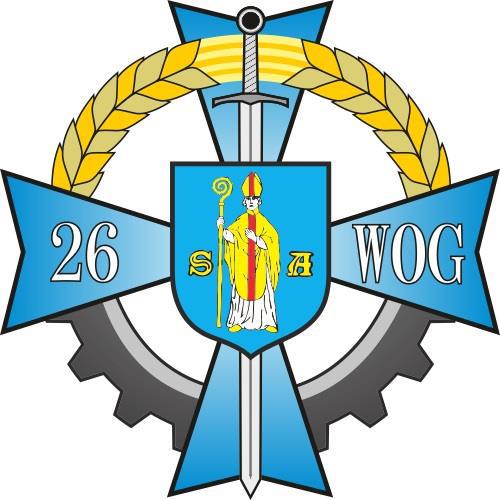 Postępowanie o udzielenia zamówienia publicznego prowadzone jest w trybie przetargu nieograniczonego w oparciu o przepisy ustawy z dnia 11 września 2019 r. – Prawo zamówień publicznych (Dz. U. z 2021 r. poz. 1129, z późn. zm.)ZEGRZE 2022Zamawiający oczekuje, że Wykonawcy zapoznają się dokładnie z treścią niniejszej SWZ. Wykonawca ponosi ryzyko niedostarczenia wszystkich wymaganych informacji i dokumentów oraz przedłożenia oferty nieodpowiadającej wymaganiom określonym przez Zamawiającego.Zamawiającym  jest:Skarb Państwa – 26 Wojskowy Oddział GospodarczyAdres: ul. Juzistek 2, 05-131 ZegrzeNIP: 536-190-2991, REGON 142917040Platforma zakupowa:	https://platformazakupowa.pl/pn/26wog Na tej stronie udostępniane będą zmiany i wyjaśnienia treści Specyfikacji Warunków Zamówienia, zwanej dalej „SWZ” oraz inne dokumenty zamówienia bezpośrednio związane z prowadzonym postępowaniem o udzielenie zamówienia. Wykonawcy pobierający SWZ z wyżej podanej strony internetowej są związani wszelkimi wyjaśnieniami i zmianami jej treści. Adres strony internetowej: https://www.26wog.wp.mil.pl Adres poczty elektronicznej: jw4809.zp@ron.mil.pl Godziny urzędowania:od poniedziałku do czwartku w godzinach 7:00 – 15:30, w piątek 7:00 – 13:00Dni robocze:Za dni robocze uważa się od poniedziałku do piątku z wyjątkiem: sobót, świąt i dni ustawowo wolnych od pracy.Postępowanie prowadzone jest w trybie przetargu nieograniczonego, o którym mowa w art. 129  i następne ustawy z dnia 11 września 2019 r. – Prawo zamówień publicznych (Dz. U. z 2021 r. poz. 1129, z późn. zm.) – zwanej dalej „ustawa Pzp”. W zakresie nieuregulowanym niniejszą SWZ, zastosowanie mają przepisy ustawy Pzp, aktów wykonawczych do ustawy Pzp oraz ustawy z dnia 23 kwietnia 1964 r. – Kodeks cywilny (Dz. U. z 2020 r. poz. 1740, z późn. zm.). Wartość zamówienia przekracza równowartość kwoty unijnej ogłoszonej zgodnie z art. 3 ust. 2 ustawy Pzp, tj. kwotę 140 000 euro.Postępowanie oznaczone jest numerem sprawy: ZP/67/2022.Wykonawcy we wszelkich kontaktach z Zamawiającym powinni powoływać się na ten znak. Ogłoszenie zostało przekazane do Dziennika Urzędowego Unii Europejskiej w dniu 05.05.2022 r.Ogłoszenie o zamówieniu zostało opublikowane w Dzienniku Urzędowym Unii Europejskiej w dniu 10.05.2022 r. pod numerem   2022/S 090-247001Przedmiotem zamówienia jest zakup i dostawa materiałów elektrycznych, elementów sterujących, opraw oświetleniowych oraz sprzętu elektrycznego dla 26 Wojskowego Oddziału Gospodarczego oraz jednostek wojskowych będących na jego zaopatrzeniu.Kody i nazwy opisujące przedmiot zamówienia (CPV):39717000-1 – Wentylatory i urządzenia klimatyzacyjne31224810-3 Przedłużacze44621100-0 – Grzejniki31521100-5 – Lampy na biurko31521320-3 – Latarki31410000-2 – Baterie31224100-3 – Wtyki i gniazda31651000-4 - Taśma elektryczna31211310-4 – Wyłączniki31680000-6 – Wkładki31520000-7 – Lampy i oprawy oświetlenioweZamawiający dopuszcza składanie ofert częściowych w podziale na 4 (cztery) części, tj.:Część 1 – Materiały elektryczneCzęść 2 – Elementy sterująceCzęść 3 – Oprawy oświetlenioweCzęść 4 – Sprzęt elektrycznySzczegółowy opis i wykaz ilości przedmiotu zamówienia określa Formularz cenowy, stanowiący Załącznik nr 2.1,  nr  2.2., nr 2.3, oraz nr 2.4.Szczegółowe warunki i zasady realizacji przedmiotu zamówienia określone zostały w projekcie umowy, stanowiącym Załącznik nr 5 do SWZ. Wymagania, jakim powinien odpowiadać przedmiot zamówienia:Część 1:Zamawiający wymaga, aby okres gwarancji/termin przydatności na dostarczony przedmiot zamówienia był nie krótszy niż 12 miesięcy, chyba że Producent udzielił gwarancji dłuższej,Część 2:Zamawiający wymaga, aby okres gwarancji/termin przydatności na dostarczony przedmiot zamówienia był nie krótszy niż:dla poz. 1-5 -  24 miesiące, chyba że Producent udzielił gwarancji dłuższej,dla poz. 6-66 - 12 miesięcy, chyba że Producent udzielił gwarancji dłuższej,Część 3: Zamawiający wymaga, aby okres gwarancji/termin przydatności na dostarczony przedmiot zamówienia był nie krótszy niż 24 miesięcy, chyba że Producent udzielił gwarancji dłuższej,Część 4:Wymagane jest, aby przedmiot zamówienia posiadał:instrukcję użytkowania w jęz. polskim – dla poz.  1-2, 18, 19, 22, 23.Zamawiający wymaga, aby okres gwarancji/termin przydatności na dostarczony przedmiot zamówienia był nie krótszy niż 12 miesięcy, chyba że Producent udzielił gwarancji dłuższej,Dotyczy Części 1-4:Przedmiot zamówienia:musi odpowiadać obowiązującym normom z zakresu gatunku pierwszego,musi być fabrycznie nowy, nieużywany oraz spełniać wymagania techniczno-jakościowe określone w dokumentacji technicznej producenta na dany wyrób raz odpowiednie normy,musi być dostarczony w oryginalnym opakowaniu fabrycznym z zabezpieczeniami stosowanymi przez producenta. Opakowanie musi umożliwić pełną identyfikację towaru np. ilość, rodzaj, parametry, data ważności itp. bez konieczności naruszania opakowania,musi być dostarczony w opakowaniu zabezpieczającym przed zmianami ilościowymi i jakościowymi,dostawa i rozładunek przedmiotu zamówienia będzie realizowana przez Wykonawcę własnym transportem i na własny koszt do miejsca dostawy określonego w Rozdziale IV.Wykonawca zobowiązany jest zrealizować zamówienie na warunkach i zasadach określonych w projekcie umowy, stanowiącym załącznik nr 5 do SWZ.Zamówienie objęte prawem opcji:Zamawiający przewiduje możliwość skorzystania z prawa opcji maksymalnie do 100 % wartości zamówienia odstawowego określonego w załączniku nr 1.1, 1.2, 1.3, 1.4  do umowy (kserokopia formularza cenowego Wykonawcy).Zamówienie określone w zamówieniu opcjonalnym realizowane będzie przez Wykonawcę,    z którym zawarto umowę na zamówienie podstawowe na zasadach i według cen jednostkowych określonych w zamówieniu podstawowym.Zamawiający powiadomi Wykonawcę na piśmie w jakim zakresie zostanie 
on zobowiązany wykonać zamówienie określone w zamówieniu opcjonalnym.Skorzystanie z prawa opcji zwiększenia asortymentu będzie miało zastosowanie w ramach zawartej umowy na zamówienie podstawowe w wypadkach konieczności zapewnienia ciągłości zaopatrywania w artykuły elektryczne Wykonawca zostanie poinformowany o powyższym na piśmie z co najmniej 7- dniowym wyprzedzeniem.Zasady dotyczące realizacji przedmiotu umowy objętego prawem opcji będą takie same jak te, które obowiązują przy realizacji podstawowego przedmiotu umowy, na podstawie złożonego zamówienia przez Zamawiającego. Skorzystanie przez Zamawiającego z prawa opcji jest uprawnieniem Zamawiającego.Skorzystanie przez Zamawiającego z prawa rodzi po stronie Wykonawcy obowiązek realizacji zamówienia opcjonalnego.W przypadku nieskorzystania przez Zamawiającego z prawa opcji Wykonawcy nie przysługują żadne roszczenia z tego tytułu.Skorzystanie z prawa opcji nie stanowi zmiany umowy ani nie wymaga podpisania dodatkowej umowy.Termin realizacji przedmiotu zamówienia podstawowego: w jednej dostawie w terminie maksymalnie 21 dni roboczych od daty zawarcia umowy do miejsc wskazanych w ust. 3, według rozdzielnika stanowiącego załącznik nr 3 do Umowy).Termin dostawy w zamówieniu opcjonalnym: w przypadku posiadania przez Zamawiającego środków finansowych przeznaczonych na realizację tego zamówienia -  dla Części 1-4  najpóźniej do dnia 09.12.2022 r. przy czym dostawa nastąpi w terminie do 5 dni roboczych od daty zlecenia zamówienia, którego wzór określa załącznik nr 4 do umowy. Miejsca wykonania usługi:Sekcja Obsługi Infrastruktury Białobrzegi, ul. Osiedle Wojskowe 93, 05-127 Białobrzegi,Sekcja Obsługi Infrastruktury Ostrów Mazowiecka, ul. Bociańskiego 1, 07-310 Ostrów Mazowiecka,Sekcja Obsługi Infrastruktury Wesoła, ul. Okuniewska 1, 05-075 Warszawa Wesoła,Sekcja Obsługi Infrastruktury Rembertów, ul. Marsa 110, 04-470 Warszawa Rembertów,Sekcja Obsługi Infrastruktury Kazuń, ul. Wojska Polskiego 1, 05-154 Kazuń Nowy,Sekcja Obsługi Infrastruktury Pomiechówek, ul. Wojska Polskiego 47, 05-180 Pomiechówek,Sekcja Obsługi Infrastruktury Celestynów, ul. Wojska Polskiego 57, 05-430 Celestynów,Grupa Zabezpieczenia Legionowo, ul. Gen. T. Buka 1, 05-120 Legionowo,Sekcja Obsługi Infrastruktury Zegrze, ul. Juzistek 2, 05-131 Zegrze,Projektowane postanowienia umowy w sprawie zamówienia publicznego, które zastaną wprowadzone do treści tej umowy, określone zostały w Załączniku nr 5 do SWZ. Z postępowania o udzielenie zamówienia, na podstawie art. 108 ust. 1 ustawy, Zamawiający wykluczy wykonawcę:będącego osobą fizyczną, którego prawomocnie skazano za przestępstwo: udziału w zorganizowanej grupie przestępczej albo związku mającym na celu popełnienie przestępstwa lub przestępstwa skarbowego, o którym mowa w art. 258 Kodeksu karnego, handlu ludźmi, o którym mowa w art. 189a Kodeksu karnego, którym mowa w art. 228-230a, art. 250a Kodeksu karnego lub w art. 46 lub art. 48 ustawy z dnia 25 czerwca 2010 r. o sporcie, lub w art. 54 ust. 1-4 ustawy z dnia 12 maja 2011 r. o refundacji leków, środków spożywczych specjalnego przeznaczenia żywieniowego oraz wyrobów medycznych (Dz. U. z 2021 r. poz. 523, 1292, 1559, 2054). finansowania przestępstwa o charakterze terrorystycznym, o którym mowa w art. 165a Kodeksu karnego, lub przestępstwo udaremniania lub utrudniania stwierdzenia przestępnego pochodzenia pieniędzy lub ukrywania ich pochodzenia, o którym mowa w art. 299 Kodeksu karnego, charakterze terrorystycznym, o którym mowa w art. 115 § 20 Kodeksu karnego lub mające na celu popełnienie tego przestępstwa, powierzenia wykonywania pracy małoletniemu cudzoziemcowi, o którym mowa w art. 9 ust. 2 ustawy z dnia 15 czerwca 2012 r. o skutkach powierzania wykonywania pracy cudzoziemcom przebywającym wbrew przepisom na terytorium Rzeczypospolitej Polskiej (Dz. U. poz. 769), przeciwko obrotowi gospodarczemu, o których mowa w art. 296-307 Kodeksu karnego, przestępstwo oszustwa, o którym mowa w art. 286 Kodeksu karnego, przestępstwo przeciwko wiarygodności dokumentów, o których mowa w art. 270-277d Kodeksu karnego, lub przestępstwo skarbowe, którym mowa w art. 9 ust. 1 i 3 lub art. 10 ustawy z dnia 15 czerwca 2012 r. o skutkach powierzania wykonywania pracy cudzoziemcom przebywającym wbrew przepisom na terytorium Rzeczypospolitej Polskiej - lub za odpowiedni czyn zabroniony określony w przepisach prawa obcego; jeżeli urzędującego członka jego organu zarządzającego lub nadzorczego, wspólnika spółki w spółce jawnej lub partnerskiej albo komplementariusza w spółce komandytowej lub komandytowo-akcyjnej lub prokurenta prawomocnie skazano za przestępstwo, o którym mowa w pkt 1;wobec którego wydano prawomocny wyrok sądu lub ostateczną decyzję administracyjną o zaleganiu z uiszczeniem podatków, opłat lub składek na ubezpieczenie społeczne lub zdrowotne, chyba że wykonawca odpowiednio przed upływem terminu do składania wniosków o dopuszczenie do udziału w postępowaniu albo przed upływem terminu składania ofert dokonał płatności należnych podatków, opłat lub składek na ubezpieczenie społeczne lub zdrowotne wraz z odsetkami lub grzywnami lub zawarł wiążące porozumienie w sprawie spłaty tych należności;wobec którego prawomocnie orzeczono zakaz ubiegania się o zamówienia publiczne;jeżeli zamawiający może stwierdzić, na podstawie wiarygodnych przesłanek, że wykonawca zawarł z innymi wykonawcami porozumienie mające na celu zakłócenie konkurencji w szczególności jeżeli należąc do tej samej grupy kapitałowej w rozumieniu ustawy z dnia 16 lutego 2007 r. o ochronie konkurencji i konsumentów, złożyli odrębne oferty, oferty częściowe lub wnioski o dopuszczenie do udziału w postępowaniu, chyba że wykażą, że przygotowali te oferty lub wnioski niezależnie od siebie;jeżeli, w przypadkach, o których mowa w art. 85 ust. 1, doszło do zakłócenia konkurencji wynikającego z wcześniejszego zaangażowania tego wykonawcy lub podmiotu, który należy z wykonawcą do tej samej grupy kapitałowej w rozumieniu ustawy z dnia 16 lutego 2007 r. o ochronie konkurencji i konsumentów, chyba że spowodowane tym zakłócenie konkurencji może być wyeliminowane w inny sposób niż przez wykluczenie wykonawcy z udziału w postępowaniu o udzielenie zamówienia. Z postępowania o udzielenie zamówienia Zamawiający może, na podstawie art. 109 ust. 1 pkt 4 ustawy, wykluczyć wykonawcę w stosunku do którego otwarto likwidację, ogłoszono upadłość, którego aktywami zarządza likwidator lub sąd, zawarł układ z wierzycielami, którego działalność gospodarcza jest zawieszona albo znajduje się on w innej tego rodzaju sytuacji wynikającej z podobnej procedury przewidzianej w przepisach miejsca wszczęcia tej procedury.Wykonawca może zostać wykluczony przez Zamawiającego na każdym etapie postępowania o udzielenie zamówienia. Wykonawca nie będzie podlegał wykluczeniu w okolicznościach określonych w ust. 1 pkt 1, 2 i 5 lub ust. 2, jeżeli udowodni zamawiającemu, że spełnił łącznie następujące przesłanki:naprawił lub zobowiązał się do naprawienia szkody wyrządzonej przestępstwem, wykroczeniem lub swoim nieprawidłowym postępowaniem, w tym poprzez zadośćuczynienie pieniężne;wyczerpująco wyjaśnił fakty i okoliczności związane z przestępstwem, wykroczeniem lub swoim nieprawidłowym postępowaniem oraz spowodowanymi przez nie szkodami, aktywnie współpracując odpowiednio z właściwymi organami, w tym organami ścigania, lub zamawiającym;podjął konkretne środki techniczne, organizacyjne i kadrowe, odpowiednie dla zapobiegania dalszym przestępstwom, wykroczeniom lub nieprawidłowemu postępowaniu, w szczególności: zerwał wszelkie powiązania z osobami lub podmiotami odpowiedzialnymi za nieprawidłowe postępowanie wykonawcy, zreorganizował personel, wdrożył system sprawozdawczości i kontroli, utworzył struktury audytu wewnętrznego do monitorowania przestrzegania przepisów, wewnętrznych regulacji lub standardów, wprowadził wewnętrzne regulacje dotyczące odpowiedzialności i odszkodowań za nieprzestrzeganie przepisów, wewnętrznych regulacji lub standardów. Na podstawie art. 7 ust. 1 z dnia 13 kwietnia 2022 r. o szczególnych rozwiązaniach w zakresie przeciwdziałania wspieraniu agresji na Ukrainę oraz służących ochronie bezpieczeństwa narodowego, zwanej „ustawą” z postępowania o udzielenie zamówienia publicznego lub konkursu prowadzonego na podstawie ustawy Pzp wyklucza się:wykonawcę oraz uczestnika konkursu wymienionego w wykazach określonych w rozporządzeniu 765/2006 i rozporządzeniu 269/2014 albo wpisanego na listę na podstawie decyzji w sprawie wpisu na listę rozstrzygającej o zastosowaniu środka, o którym mowa w art. 1 pkt 3 ustawy;wykonawcę oraz uczestnika konkursu, którego beneficjentem rzeczywistym w rozumieniu ustawy z dnia 1 marca 2018 r. o przeciwdziałaniu praniu pieniędzy oraz finansowaniu terroryzmu (Dz.U. z 2022 r. poz. 593 i 655) jest osoba wymieniona w wykazach określonych w rozporządzeniu 765/2006 i rozporządzeniu 269/2014 albo wpisana na listę lub będąca takim beneficjentem rzeczywistym od dnia 24 lutego 2022 r., o ile została wpisana na listę na podstawie decyzji w sprawie wpisu na listę rozstrzygającej o zastosowaniu środka, o którym mowa w art. 1 pkt 3 ustawy;wykonawcę oraz uczestnika konkursu, którego jednostką dominującą w rozumieniu art. 3 ust. 1 pkt 37 ustawy z dnia 29 września 1994 r. o rachunkowości (Dz.U. z 2021 r. poz. 217, 2105 i 2106), jest podmiot wymieniony w wykazach określonych w rozporządzeniu 765/2006 i rozporządzeniu 269/2014 albo wpisany na listę lub będący taką jednostką dominującą od dnia 24 lutego 2022 r., o ile został wpisany na listę na podstawie decyzji w sprawie wpisu na listę rozstrzygającej o zastosowaniu środka, o którym mowa w art. 1 pkt 3 ustawy.Wykluczenie następuje na okres trwania okoliczności, o których mowa w ust. 6. W przypadku wykonawcy lub uczestnika konkursu wykluczonego na podstawie art. 7 ust. 1 ustawy, zamawiający odrzuca wniosek o dopuszczenie do udziału w postępowaniu o udzielnie zamówienia publicznego lub ofertę takiego wykonawcy lub uczestnika konkursu, nie zaprasza go do złożenia oferty wstępnej, oferty podlegającej negocjacjom, oferty dodatkowej, oferty lub oferty ostatecznej, nie zaprasza go do negocjacji lub dialogu, a także nie prowadzi z takim wykonawcą negocjacji lub dialogu, odrzuca wniosek o dopuszczenie do udziału w konkursie, nie zaprasza do złożenia pracy konkursowej lub nie przeprowadza oceny pracy konkursowej, odpowiednio do trybu stosowanego do udzielenia zamówienia publicznego oraz etapu prowadzonego postępowania o udzielenie zamówienia publicznego.Kontrola udzielania zamówień publicznych w zakresie zgodności z art. 7 ust. 1 ustawy będzie wykonywana zgodnie z art. 596 ustawy Pzp.Zamawiający ocenia, czy podjęte przez wykonawcę czynności, o których mowa w ust. 4, są wystarczające do wykazania jego rzetelności, uwzględniając wagę i szczególne okoliczności czynu Wykonawcy. Jeżeli podjęte przez Wykonawcę czynności, o których mowa w ust. 4, nie są wystarczające do wykazania jego rzetelności, Zamawiający wyklucza Wykonawcę.O udzielenie zamówienia na podstawie art. 112 ustawy Pzp, mogą ubiegać się Wykonawcy, którzy spełniają warunki udziału w postępowaniu dotyczące:posiadania uprawnień do prowadzenia określonej działalności gospodarczej lub zawodowej, o ile wynika to z odrębnych przepisów: Zamawiający nie stawia w tym zakresie żadnych wymagań, których spełnianie Wykonawca zobowiązany jest wykazać w sposób szczególny,sytuacji ekonomicznej lub finansowej: Zamawiający nie stawia w tym zakresie żadnych wymagań, których spełnianie Wykonawca zobowiązany jest wykazać w sposób szczególny,zdolności technicznej lub zawodowej:Zamawiający nie stawia w tym zakresie żadnych wymagań, których spełnianie Wykonawca zobowiązany jest wykazać w sposób szczególny,Przesłanki skutkujące wykluczeniem Wykonawcy z postępowania określone w Rozdziale VII, odnoszą się do każdego z Wykonawców występujących wspólnie.Zamawiający na każdym etapie postępowania może uznać, że Wykonawca nie posiada wymaganych zdolności, jeżeli zaangażowanie zasobów technicznych lub zawodowych Wykonawcy w inne przedsięwzięcia gospodarcze Wykonawcy może mieć negatywny wpływ na realizację zamówienia. ETAP I – DOKUMENTY SKŁADANE WRAZ Z OFERTĄWypełniony i podpisany Formularz ofertowy – Załącznik nr 1 do SWZ w formie elektronicznej, opatrzony kwalifikowanym podpisem elektronicznym. Wypełniony i podpisany Formularz cenowy – Załącznik nr 2 do SWZ w formie elektronicznej, opatrzony kwalifikowanym podpisem elektronicznym. Oświadczenie Wykonawcy – załącznik nr 7 do SWZ w formie elektronicznej, opatrzone kwalifikowanym podpisem elektronicznym. Oświadczenie podmiotu udostępniającego zasoby – załącznik numer 8 do SWZ (jeżeli dotyczy) w formie elektronicznej, opatrzone kwalifikowanym podpisem elektronicznym. W celu wykazania braku podstaw wykluczenia z postępowania, o których mowa w Rozdziale VII SWZ, Wykonawca dołącza do oferty oświadczenie w formie Jednolitego Europejskiego Dokumentu Zamówienia (jednolity dokument) sporządzonego wg Rozporządzenia Wykonawczego Komisji (UE) 2016/7 z dnia 5 stycznia 2016 r. standardowy formularz jednolitego europejskiego dokumentu zamówienia (Dz. Urz. UE L 3/16) w zakresie wskazanym w Załączniku nr 3 do SWZ. Informacje zawarte w oświadczeniu stanowią dowód potwierdzający brak podstaw wykluczenia, spełnianie warunków udziału w postępowaniu lub kryteriów selekcji, odpowiednio na dzień składania wniosków o dopuszczenie do udziału w postępowaniu albo ofert, tymczasowo zastępujący wymagane przez zamawiającego podmiotowe środki dowodowe. Wykonawca zobowiązany jest do złożenia Jednolitego Europejskiego Dokumentu Zamówienia (jednolitego dokumentu) w postaci elektronicznej opatrzonej kwalifikowanym podpisem elektronicznym. W przypadku wspólnego ubiegania się o zamówienie przez Wykonawców, oświadczenie, o którym mowa w pkt. 1, składa każdy z Wykonawców. Oświadczenia te potwierdzają brak podstaw wykluczenia oraz spełnianie warunków udziału w postępowaniu lub kryteriów selekcji w zakresie, w jakim każdy z wykonawców wykazuje spełnianie warunków udziału w postępowaniu lub kryteriów selekcji. Zamawiający udostępnia na swojej platformie elektroniczny plik formularza jednolitego dokumentu (jednolity dokument) w formacie xml o nazwie „espd-request.xml” do zaimportowania i wypełnienia przez Wykonawcę. UWAGA: Wykonawca zapisuje udostępniony plik na swoim komputerze, następnie poprzez poniżej wskazany link otwiera program umożliwiający wypełnienie jednolitego dokumentu, do którego importuje zapisany wcześniej plik. Formularz przygotowany przez Zamawiającego zawierać będzie tylko pola przez niego wskazane konieczne do wypełnienia przez Wykonawcę. Wypełnienie formularza odbędzie się w serwisie internetowym ESPD: https://espd.uzp.gov.pl/ W przypadku nieskorzystania przez Wykonawcę z serwisu internetowego ESPD możne on złożyć oświadczenie odpowiadające treści dokumentu zamieszczonego przez Zamawiającego na stronie internetowej (Załącznik nr 3 do SWZ) z tym, że zachowana musi zostać forma elektroniczna pod rygorem nieważności. Wykonawca, który zamierza powierzyć wykonanie części zamówienia podwykonawcom, w celu wykazania braku istnienia wobec nich podstaw wykluczenia z udziału w postępowaniu zamieszcza informację o podwykonawcach w Jednolitym Europejskim Dokumencie Zamówienia (jednolity dokument). W przypadku, gdy Wykonawca nie wskaże w oświadczeniu części zamówienia, której wykonanie powierzy podwykonawcom Zamawiający uzna, iż całość zamówienia Wykonawca wykona samodzielnie. Wykonawca, który powołuje się na zasoby innych podmiotów, w celu wykazania braku istnienia wobec nich podstaw wykluczenia z udziału w postępowaniu oraz spełnienia – w zakresie, w jakim powołuje się na ich zasoby – warunków udziału w postępowaniu zamieszcza informację o tych podmiotach w Jednolitym Europejskim Dokumencie Zamówienia (jednolity dokument). Wykonawca, w przypadku polegania na zdolnościach lub sytuacji podmiotów udostępniających zasoby, przedstawia, wraz z Jednolitym Europejskim Dokumencie Zamówienia (jednolity dokument), także oświadczenie (jednolity dokument) podmiotu udostępniającego zasoby, potwierdzające brak podstaw wykluczenia tego podmiotu oraz odpowiednio spełnianie warunków udziału w postępowaniu lub kryteriów selekcji, w zakresie, w jakim wykonawca powołuje się na jego zasoby.W przypadku podpisania oferty oraz poświadczenia za zgodność z oryginałem kopii dokumentów przez osobę niewymienioną w dokumencie rejestrowym (ewidencyjnym) m.in. KRS, CEIDG i innych odpowiednich dla Wykonawcy lub danego podmiotu, należy do oferty dołączyć stosowne Pełnomocnictwo w oryginale opatrzone kwalifikowanym podpisem elektronicznym lub kopii poświadczonej notarialnie opatrzonej kwalifikowanym podpisem elektronicznym.ETAP II – DOKUMENTY SKŁADANE NA WEZWANIE ZAMAWIAJĄCEGOZgodnie z art. 126 ust. 1 ustawy Pzp, Zamawiający przed wyborem najkorzystniejszej oferty wezwie Wykonawcę, którego oferta została najwyżej oceniona, do złożenia w wyznaczonym terminie, nie krótszym niż 10 dni, aktualnych na dzień złożenia, następujących podmiotowych środków dowodowych:informacji z Krajowego Rejestru Karnego w zakresie określonym w art. 108 ust. 1 pkt 1 i 2 ustawy Pzp, sporządzonej nie wcześniej niż 6 miesięcy przed jej złożeniem; odpisu lub informacji z Krajowego Rejestru Sądowego lub Centralnej Ewidencji i Informacji o Działalności Gospodarczej, w zakresie art. 109 ust. 1 pkt 4 ustawy Pzp, sporządzonego nie wcześniej niż 3 miesiące przed jej złożeniem;oświadczenia Wykonawcy o aktualności informacji zawartych w oświadczeniu, o którym mowa w ust. 1 pkt 2, w zakresie art. 108 ust. 1 pkt 3, 4, 5 i 6 ustawy Pzp, wg Załącznika nr 6 do SWZ oraz Oświadczenie Wykonawcy o aktualności danych zawartych w oświadczeniu wykonawcy w zakresie zawartym w załączniku nr 7 do SWZ oraz jeśli dotyczy w załączniku numer 8 do SWZ.    3)	Wykonawca nie jest zobowiązany do złożenia podmiotowych środków dowodowych, które Zamawiający posiada, jeżeli Wykonawca wskaże te środki oraz potwierdzi ich prawidłowość i aktualność. 4)	Wykonawca składa podmiotowe środki dowodowe aktualne na dzień ich złożenia.PODMIOT NA ZASOBY, KTÓREGO POWOŁUJE SIĘ WYKONAWCAWykonawca, który polega na zdolnościach lub sytuacji podmiotów udostępniających zasoby, składa, wraz z ofertą, zobowiązanie podmiotu udostępniającego zasoby do oddania mu do dyspozycji niezbędnych zasobów na potrzeby realizacji danego zamówienia. Wzór zobowiązania do oddania do dyspozycji niezbędnych zasobów na okres korzystania z nich przy wykonywaniu zamówienia określa Załącznik nr 4 do SWZ. Zamawiający oceni, czy udostępnione Wykonawcy przez inne podmioty zdolności techniczne   lub zawodowe lub ich sytuacja finansowa lub ekonomiczna, pozwalają na wykazanie przez Wykonawcę spełniania warunków udziału w postępowaniu oraz zbada, czy nie zachodzą wobec tego podmiotu podstawy wykluczenia, o których mowa w art. 108 ust. 1 oraz art. 109 ust. 1 pkt 4 ustawy Pzp. Wykonawca, który powołuje się na zasoby innych podmiotów, w celu wykazania braku istnienia wobec nich podstaw wykluczenia oraz spełniania – w zakresie, w jakim powołuje się na ich zasoby – warunków udziału w postępowaniu zamieszcza informacje o tych podmiotach w Jednolitym Europejskim Dokumencie Zamówienia (jednolity dokument) – Załącznik nr 3 do SWZ.OFERTY SKŁADANE PRZEZ WYKONAWCÓW WYSTĘPUJĄCYCH WSPÓLNIE Wykonawcy mogą wspólnie ubiegać się o udzielenie zamówienia, np. łącząc się w konsorcja lub spółki cywilne lub inną formę prawną. Wykonawcy składający ofertę wspólną ustanawiają pełnomocnika do reprezentowania ich w postępowaniu o udzielenie zamówienia albo do reprezentowania ich w postępowaniu i zawarcia umowy w sprawie zamówienia publicznego.Wykonawcy składający ofertą wspólną wraz z ofertą składają stosowne pełnomocnictwo w oryginale podpisane zgodnie z zaleceniami zawartymi w Rozdziale XIII ust. 9 pkt 4 uprawniające do wykonania określonych czynności w postępowaniu o udzielenie zamówienia publicznego. Oferta wspólna, składana przez dwóch lub więcej Wykonawców, powinna spełniać następujące wymagania: oferta wspólna powinna być sporządzona zgodnie ze SWZ; sposób składania dokumentów w ofercie wspólnej – dokumenty składane przez członków konsorcjum czy wspólników spółki cywilnej, w tym oświadczenia muszą być podpisane przez wyznaczonego pełnomocnika lub osobę upoważnioną do reprezentowania danego podmiotu. Zamawiający w toku prowadzonego postępowania będzie przesyłał wszelką korespondencję do pełnomocnika Wykonawców występujących wspólnie. Przepisy dotyczące pojedynczego Wykonawcy mają zastosowanie do pełnomocnika, o którym mowa w pkt 2 i 5 ze skutkiem prawnym wobec wszystkich Wykonawców występujących wspólnie. Przed podpisaniem umowy (w przypadku wygrania postępowania) Wykonawcy składający wspólną ofertę będą mieli obowiązek przedstawić Zamawiającemu umowę konsorcjum, zawierającą, co najmniej: zobowiązanie do realizacji wspólnego przedsięwzięcia gospodarczego obejmującego swoim zakresem realizację przedmiotu zamówienia oraz solidarnej odpowiedzialności za realizację zamówienia, określenie szczegółowego zakresu działania poszczególnych stron umowy, czas obowiązywania umowy, który nie może być krótszy, niż okres obejmujący realizację zamówienia oraz czas trwania gwarancji jakości i rękojmi. W przypadku Wykonawców wspólnie ubiegających się o udzielenie zamówienia na zasadach określonych w art. 58 ustawy Pzp, brak podstaw wykluczenia musi wykazać każdy z Wykonawców oddzielnie, wobec powyższego wszystkie oświadczenia i dokumenty w zakresie braku podstaw wykluczenia wymagane w postępowaniu składa odrębnie każdy z Wykonawców wspólnie występujących.PODWYKONAWCY Zamawiający nie zastrzega obowiązku osobistego wykonania przez Wykonawcę kluczowych zadań. Zamawiający żąda wskazania przez Wykonawcę części zamówienia, których wykonanie powierzy podwykonawcom. Wykonawca, który zamierza powierzyć wykonanie części zamówienia podwykonawcom, w celu wykazania braku istnienia wobec nich podstaw wykluczenia z udziału w postępowaniu zamieszcza informację o podwykonawcach w Jednolitym Europejskim Dokumencie Zamówienia stanowiącym Załącznik nr 3 do SWZ. W przypadku, gdy Wykonawca zamierza powierzyć określoną część zamówienia podwykonawcom, Wykonawca zobowiązany jest wskazać w ofercie zakres tych usług, zgodnie z Załącznikiem nr 1 do SWZ - Formularz ofertowy.Umowa o podwykonawstwo będzie musiała określać, jaki zakres czynności zostanie powierzony podwykonawcom. Zlecenie przez Wykonawcę wykonania części zamówienia podwykonawcom nie zwalnia Wykonawcy od odpowiedzialności za wykonie całości zamówienia, tj. usług wykonywanych przez siebie i zleconych. Brak informacji, o której mowa w pkt 2 i 3 będzie rozumiany przez Zamawiającego, jako realizacja przez Wykonawcę zamówienia we własnym zakresie.OFERTY SKŁADANE PRZEZ WYKONAWCÓW POSIADAJĄCYCH SIEDZIBĘ LUB MIEJSCE ZAMIESZKANIA POZA GRANICAMI RP Wykonawca, który ma siedzibę lub miejsce zamieszkania poza granicami Rzeczypospolitej Polskiej, zamiast dokumentów, o których mowa w: Rozdziale IX ust. 2 pkt 1 lit. b składa dokument lub dokumenty, wystawione w kraju, w którym ma siedzibę lub miejsce zamieszkania potwierdzających odpowiednio, że: nie otwarto jego likwidacji, nie ogłoszono jego upadłości, jego aktywami nie zarządza likwidator lub sąd, nie zawarł układu z wierzycielami, jego działalność gospodarcza nie jest zawieszona ani nie znajduje się on w innej tego rodzaju sytuacji wynikającej z podobnej procedury przewidzianej w przepisach miejsca wszczęcia tej procedury, wystawione nie wcześniej niż 3 miesiące przed ich złożeniem; Rozdziale XI ust. 2 pkt. 1 lit. a składa informację z odpowiedniego rejestru, takiego jak rejestr sądowy albo, w przypadku braku takiego rejestru, inny równoważny dokument wydany przez właściwy organ sądowy lub administracyjny kraju, w którym Wykonawca ma siedzibę lub miejsce zamieszkania, w zakresie, o którym mowa w art. 108 ust. 1 pkt 1 i 2, wystawioną nie wcześniej niż 6 miesięcy przed jego złożeniem. Jeżeli w kraju, w którym Wykonawca ma siedzibę lub miejsce zamieszkania lub miejsce zamieszkania, nie wydaje się dokumentów, o których mowa w ust. 6 pkt 1 lub gdy dokumenty nie odnoszą się do wszystkich przypadków, o których mowa w art. 108 ust. 1 pkt 1, 2 i 4, zastępuje się je odpowiednio w całości lub w części dokumentem zawierającym odpowiednio oświadczenie Wykonawcy, ze wskazaniem osoby albo osób uprawnionych do jego reprezentacji, lub oświadczenie osoby, której dokument miał dotyczyć, złożone pod przysięgą, lub, jeżeli w kraju, w którym Wykonawca ma siedzibę lub miejsce zamieszkania nie ma przepisów o oświadczeniu pod przysięgą, złożone przed organem sądowym lub administracyjnym, notariuszem, organem samorządu zawodowego lub gospodarczego, właściwym ze względu na siedzibę lub miejsce zamieszkania Wykonawcy. W przypadku wątpliwości, co do treści dokumentu złożonego przez Wykonawcę, Zamawiający może zwrócić się do właściwych organów odpowiednio kraju, w którym Wykonawca ma siedzibę lub miejsce zamieszkania lub miejsce zamieszkania ma osoba, której dokument dotyczy, o udzielenie niezbędnych informacji dotyczących tego dokumentu.Postępowanie prowadzone jest w języku polskim w formie elektronicznej za pośrednictwem platformy zakupowej pod adresem https://platformazakupowa.pl/pn/26wog/proceedings.W postępowaniu o udzielenie zamówienia komunikacja pomiędzy Zamawiającym, a Wykonawcami w szczególności składanie dokumentów, oświadczeń, uzupełnień, wniosków, zawiadomień oraz przekazywanie informacji odbywa się elektronicznie za pośrednictwem formularza „Wyślij wiadomość” dostępnego na dole strony internetowej postępowania zamieszczonego na platformie: https://platformazakupowa.pl/pn/26wog/proceedings. W sytuacjach awaryjnych np. w przypadku braku działania platformy zakupowej Zamawiający może również komunikować się z Wykonawcami za pomocą poczty elektronicznej e-mail: jw4809.zp@ron.mil.pl. Sposób sporządzenia dokumentów elektronicznych, oświadczeń lub elektronicznych kopii dokumentów lub oświadczeń musi być zgodny z wymaganiami określonymi w rozporządzeniu Prezesa Rady Ministrów z dnia 30 grudnia 2020 r. w sprawie sposobu sporządzania i przekazywania informacji oraz wymagań technicznych dla dokumentów elektronicznych oraz środków komunikacji elektronicznej w postępowaniu o udzielenie zamówienia publicznego lub konkursie (Dz. U. poz. 2452) oraz Rozporządzeniu Ministra Rozwoju, Pracy i Technologii z dnia 23 grudnia 2020 r. w sprawie podmiotowych środków dowodowych oraz innych dokumentów lub oświadczeń, jakich może żądać zamawiający od wykonawcy (Dz. U. poz. 2415). Jeżeli Zamawiający lub Wykonawca przekazują oświadczenia, wnioski, zawiadomienia przy użyciu środków komunikacji elektronicznej w rozumieniu ustawy z dnia 18 lipca 2002 r. o świadczeniu usług droga elektroniczną (Dz.U. z 2020 r. poz. 344), każda ze stron na żądanie drugiej strony niezwłocznie potwierdza fakt ich otrzymania. Zamawiający, zgodnie z § 2 rozporządzenia Prezesa Rady Ministrów z dnia 30 grudnia 2020 r. w sprawie sposobu sporządzania i przekazywania informacji oraz wymagań technicznych dla dokumentów elektronicznych oraz środków komunikacji elektronicznej w postępowaniu o udzielenie zamówienia publicznego lub konkursie (Dz. U. poz. 2452), określa dopuszczalny format kwalifikowanego podpisu elektronicznego jako:  dokumenty w formacie „pdf” zaleca się podpisywać formatem PAdES,  dopuszcza się podpisanie dokumentów w formacie innym niż „pdf”, wtedy należy użyć formatu XAdES. W korespondencji kierowanej do Zamawiającego za pomocą poczty elektronicznej Wykonawca winien posługiwać się nazwą i numerem postępowania. Wykonawca, poprzez formularz „Wyślij wiadomość” może zwrócić się do Zamawiającego o wyjaśnienie treści SWZ. Jeżeli wniosek o wyjaśnienie treści SWZ wpłynie do Zamawiającego nie później niż na 14 dni przed upływem terminu składania ofert, Zamawiający udzieli wyjaśnień niezwłocznie, jednak nie później niż na 6 dni przed upływem terminu składania ofert. Jeżeli wniosek o wyjaśnienie treści SWZ wpłynie po upływie terminu, o którym mowa powyżej, lub dotyczy udzielonych wyjaśnień, Zamawiający może udzielić wyjaśnień albo pozostawić wniosek bez rozpoznania. Zamawiający zamieści wyjaśnienia na stronie internetowej: https://platformazakupowa.pl/pn/26wog/proceedings, na której udostępniono SWZ. Przedłużenie terminu składania ofert nie wpływa na bieg terminu składania wniosku, o którym mowa w ust. 9. W przypadku rozbieżności pomiędzy treścią niniejszej SWZ, a treścią udzielonych odpowiedzi jako obowiązującą należy przyjąć treść pisma zawierającego późniejsze oświadczenie Zamawiającego. Wykonawca przystępując do niniejszego postępowania o udzielenie zamówienia publicznego, akceptuje warunki korzystania z platformy zakupowej, określone w Regulaminie zamieszczonym na stronie internetowej pod adresem https://platformazakupowa.pl/strona/1-regulamin oraz uznaje go za wiążący. Maksymalny rozmiar jednego pliku przesyłanego za pośrednictwem dedykowanych formularzy do: złożenia, zmiany, wycofania oferty oraz do komunikacji wynosi: 100 MB. Wykonawca jako podmiot profesjonalny ma obowiązek sprawdzenia komunikatów i wiadomości bezpośrednio na platformazakupowa.pl przesłanych przez Zamawiającego gdyż system powiadomień może ulec awarii lub powiadomienie może trafić do folderu SPAM.Zamawiający, zgodnie z § 3 ust. 1 rozporządzenia Prezesa Rady Ministrów z dnia 30 grudnia 2020 r. w sprawie sposobu sporządzania i przekazywania informacji oraz wymagań technicznych dla dokumentów elektronicznych oraz środków komunikacji elektronicznej w postępowaniu o udzielenie zamówienia publicznego lub konkursie (Dz. U. poz. 2452), określa niezbędne wymagania sprzętowo – aplikacyjne umożliwiające pracę na https://platformazakupowa.pl, tj.:stały dostęp do sieci Internet o gwarantowanej przepustowości nie mniejszej niż 512 kb/s,komputer klasy PC lub MAC o następującej konfiguracji: pamięć min. 2 GB Ram, procesor Intel IV 2 GHZ lub jego nowsza wersja, jeden z systemów operacyjnych - MS Windows 7, Mac Os x 10 4, Linux, lub ich nowsze wersje, zainstalowana dowolna przeglądarka internetowa, w przypadku Internet Explorer minimalnie wersja 10 0.,włączona obsługa JavaScript, zainstalowany program Adobe Acrobat Reader lub inny obsługujący format plików .pdf,Platforma działa według standardu przyjętego w komunikacji sieciowej - kodowanie UTF8, Oznaczenie czasu odbioru danych przez platformę zakupową stanowi datę oraz dokładny czas (hh:mm:ss) generowany wg. czasu lokalnego serwera f z zegarem Głównego Urzędu Miar. Wykonawca przystępując do niniejszego postepowania o udziale zamówienia publicznego:akceptuje warunki korzystania z platformazakupowa.pl określone w Regulaminie zamieszczonym na stronie internetowej pod linkiem w zakładce „Regulamin” oraz uznaje go za wiążący, zapoznał i stosuje się do Instrukcji składania ofert/wniosków.Zamawiający informuje, że instrukcje korzystania z Platformy dotyczące w szczególności logowania, składania wniosków w wyjaśnienie treści SWZ, składania ofert oraz innych czynności podejmowanych w niniejszym postępowaniu przy użyciu Platformy znajdują się w zakładce „ Instrukcja dla Wykonawców” na stronie internetowej pod adresem: https://platformazakupowa.pl/strona/45-instrukcje .Zamawiający nie ponosi odpowiedzialności za złożenie oferty w sposób niezgodny z Instrukcją korzystania z platformazakupowa.pl, w szczególności za sytuację, gdy zamawiający zapozna się z treścią oferty przed upływem terminu składania ofert  (np. złożenie ofert w zakładce „Wyślij wiadomość do zamawiającego”). Taka oferta zostanie uznana przez Zamawiającego za ofertę handlową i nie będzie brana pod uwagę w przedmiotowym postepowaniu ponieważ nie został spełniony obowiązek narzucony w art. 221 Ustawy Prawo Zamówień Publicznych.Zamawiający nie przewiduje innych sposobów komunikacji niż środki komunikacji elektronicznej.Osobą uprawnioną przez Zamawiającego do porozumiewania się z Wykonawcami jest w kwestiach formalnych – Małgorzata SkalińskaZamawiający informuje, że przepisy ustawy Pzp nie pozwalają na jakikolwiek inny kontakt – zarówno z Zamawiającym jak i osobami uprawnionymi do porozumiewania się z Wykonawcami – niż wskazany w Rozdziale IX SWZ. Oznacza to, że Zamawiający nie będzie reagował na inne formy kontaktowania się z nim, w szczególności na kontakt telefoniczny lub/i osobisty w swojej siedzibie.Termin związania Wykonawcy ofertą wynosi 90 dniWykonawca jest związany ofertą od dnia upływu terminu składania ofert do dnia          07.09. 2022 r.W przypadku gdy wybór najkorzystniejszej oferty nie nastąpi przed upływem terminu związania oferta określonego w SWZ, Zamawiający przed upływem terminu związania ofertą zwraca się jednokrotnie do Wykonawców, o wyrażenie zgody na przedłużenie tego terminu, o wskazywany przez niego okres, nie dłuższy niż 60 dni. Przedłużenie terminu związania oferta, o którym mowa w ust. 2, wymaga złożenia przez Wykonawcę pisemnego oświadczenia o wyrażeniu zgody na przedłużenie terminu związania oferta.Treść oferty musi odpowiadać treści Specyfikacji Warunków Zamówienia.Oferta wraz z załączeniami musi być podpisana kwalifikowanym podpisem elektronicznym, pod rygorem nieważności przez osobę (osoby) uprawnione do składania oświadczeń woli ze skutkiem zaciągania zobowiązań w imieniu Wykonawcy.Wykonawca składa ofertę w formie elektronicznej elektronicznej za pośrednictwem Formularza składania oferty dostępnego na https://platformazakupowa.pl/pn/26wog/proceedings Korzystanie z platformy zakupowej przez Wykonawców jest bezpłatne. Oferta powinna być sporządzona w języku polskim, z zachowaniem formy elektronicznej w formacie danych pdf, doc, docx, xls, xlsx. Sposób złożenia oferty, opisany został w Instrukcji dla wykonawców znajdującym się na stronie internetowej: https://platformazakupowa.pl/strona/45-instrukcjeZamawiający wymaga by dokumenty w postępowaniu były skompresowane do pliku archiwum zip lub zip7.Zamawiający nie dopuszcza w postępowaniu ofert, których dokumenty będą skompresowane aplikacją Win Rar (rozszerzenie *.rar), format kompresji .RAR nie został przewidziany w załączniku nr 2 do rozporządzenia Rady Ministrów z dnia 12 kwietnia 2012 r. w sprawie Krajowych Ram Interoperacyjności, minimalnych wymagań dla rejestrów publicznych i wymiany informacji w postaci elektronicznej oraz minimalnych wymagań dla systemów teleinformatycznych (Dz. U z 2017 r. poz. 2247). Oferty złożone w takiej formie zostaną uznane za złożone nieskutecznie. Wszelkie informacje stanowiące tajemnicę przedsiębiorstwa w rozumieniu ustawy z dnia 16 kwietnia 1993 r. o zwalczaniu nieuczciwej konkurencji (Dz. U. z 2020 r. poz. 275), które Wykonawca zastrzeże jako tajemnicę przedsiębiorstwa, powinny zostać złożone w osobnym pliku wraz z jednoczesnym zaznaczeniem polecenia „Załącznik stanowiący tajemnicę przedsiębiorstwa” a następnie wraz z plikami stanowiącymi jawną część skompresowane do jednego pliku archiwum (ZIP). Wykonawca zobowiązany jest, wraz z przekazaniem tych informacji, wykazać spełnienie przesłanek określonych w art. 11 ust. 2 ustawy z dnia 16 kwietnia 1993 r. o zwalczaniu nieuczciwej konkurencji. Zaleca się, aby uzasadnienie zastrzeżenia informacji jako tajemnicy przedsiębiorstwa było sformułowane w sposób umożliwiający jego udostępnienie. Zastrzeżenie przez Wykonawcę tajemnicy przedsiębiorstwa bez uzasadnienia, będzie traktowane przez Zamawiającego jako bezskuteczne ze względu na zaniechanie przez Wykonawcę podjęcia niezbędnych działań w celu zachowania poufności objętych klauzulą informacji zgodnie z postanowieniami art. 18 ust. 3 ustawy Pzp. Wykonawca składając ofertę, zobowiązany jest złożyć następujące dokumenty w formie elektronicznej podpisane kwalifikowanym podpisem elektronicznym pod rygorem nieważności: Formularz ofertowy – Załącznik nr 1 do SWZ,Formularz cenowy – Załącznik nr 2 do SWZ, Jednolity Europejski Dokument Zamówienia – Załącznik nr 3 do SWZ, Przedmiotowe środki dowodowe czyli Oświadczenie Wykonawcy o spełnieniu wymagań przedmiotu zamówienia,Pełnomocnictwo do działania innej osoby w imieniu Wykonawcy (jeżeli dotyczy). Pełnomocnictwo do złożenia oferty musi być złożone w oryginale w takiej samej formie, jak składana oferta (tj. w postaci elektronicznej  podpisane kwalifikowanym podpisem elektronicznym). Dopuszcza się także złożenie elektronicznej kopii (skanu) pełnomocnictwa sporządzonego uprzednio w formie pisemnej, w formie elektronicznego poświadczenia sporządzonego stosownie do art. 97 § 2 ustawy z dnia 14 lutego 1991 r. - Prawo o notariacie, które to poświadczenie notariusz opatruje kwalifikowanym podpisem elektronicznym, bądź też poprzez opatrzenie skanu pełnomocnictwa sporządzonego uprzednio w formie pisemnej kwalifikowanym podpisem. Elektroniczna kopia pełnomocnictwa nie może być uwierzytelniona przez upełnomocnionego. Zobowiązanie podmiotu udostępniającego – Załącznik nr 4 do SWZ (jeżeli dotyczy).Forma złożenia dokumentów: dokumenty lub oświadczenia, o których mowa w Rozporządzeniu Ministra Rozwoju, Pracy i Technologii w sprawie podmiotowych środków dowodowych oraz innych dokumentów lub oświadczeń, jakich może żądać zamawiający od wykonawcy sporządzone w języku obcym są składane wraz z tłumaczeniem na język polski; jeżeli złożona przez Wykonawcę kopia dokumentów lub oświadczeń będzie nieczytelna lub będzie budzić uzasadnione wątpliwości, co do jej prawdziwości, Zamawiający zażąda przedstawienia oryginału lub notarialnie potwierdzonej kopii dokumentów lub oświadczeń, o których mowa w Rozporządzeniu Ministra Rozwoju, Pracy i Technologii w sprawie podmiotowych środków dowodowych oraz innych dokumentów lub oświadczeń, jakich może żądać zamawiający od wykonawcy. Wykonawcy ponoszą wszelkie koszty własne związane z przygotowaniem i złożeniem oferty, niezależnie od wyniku postępowania. Zamawiający nie odpowiada za koszty poniesione przez Wykonawców w związku z przygotowaniem i złożeniem oferty.Ofertę wraz z załącznikami należy złożyć za pośrednictwem platformy pod adresem https://platformazakupowa.pl/pn/26wog/proceedings na stronie dotyczącej odpowiedniego postępowania do dnia: 10.06.2022 r. do godziny 08:00. Po wypełnieniu Formularza składania oferty i załadowaniu wszystkich wymaganych załączników należy kliknąć w przycisk „Przejdź do podsumowania”.Za datę złożenia oferty przyjmuje się jej datę przekazania w systemie (platformie) w drugim kroku składania oferty poprzez kliknięcie przycisku „Złóż ofertę” i wyświetlenie się komunikatu, że oferta została zaszyfrowana i złożona.Zamawiający informuje, że szczegółowa instrukcja dotycząca złożenia, zmiany i wycofania oferty przy użyciu platformy zakupowej znajduje się w zakładce Instrukcje dla Wykonawców pod adresem internetowym https://platformazakupowa.pl/strona/45-instrukcje.Wykonawca po upływie terminu do składania ofert nie może skutecznie dokonać zmiany ani wycofać złożonej oferty.Wykonawca może złożyć tylko jedną ofertę. Zamawiający odrzuci wszystkie oferty złożone po terminie składania ofert.Otwarcie ofert nastąpi w dniu: 10.06.2022 r., o godzinie 08:15Otwarcie ofert jest niejawne. Zamawiający, najpóźniej przed otwarciem ofert, udostępni na stronie internetowej prowadzonego postepowania informację o kwocie, jaką zamierza przeznaczyć na sfinansowanie zamówienia. Zamawiający, niezwłocznie po otwarciu ofert, udostępni na stronie internetowej prowadzonego postepowania informacje o: nazwach albo imionach i nazwiskach oraz siedzibach lub miejscach prowadzonej działalności gospodarczej albo miejscach zamieszkania Wykonawców, których oferty zostały otwarte; cenach lub kosztach zawartych w ofertach. W przypadku wystąpienia awarii systemu teleinformatycznego, która spowoduje brak możliwości otwarcia ofert w terminie określonym przez Zamawiającego, otwarcie ofert nastąpi niezwłocznie po usunięciu awarii. Zamawiający poinformuje o zmianie terminu otwarcia ofert na stronie internetowej prowadzonego postepowania.Zamawiający nie wymaga wniesienia wadium przez Wykonawcę przystępującego do postępowania.Przygotowując ofertę Wykonawcy mają obowiązek zapoznać się z niniejszą SWZ i jej załącznikami. Wykonawca określi cenę oferty za wykonanie przedmiotu zamówienia na załączonym do SWZ Formularzu ofertowym (wzór Załącznik nr 1 do SWZ) wg zasad określonych w sposobie wypełnienia tego formularza.Każdą pozycję Formularza cenowego (wzór Załącznik nr 2.1-2.4. do SWZ odpowiednio do części ) należy obliczyć w następujący sposób:Załącznik nr 2.1 – 2.4 do SWZ (odpowiednio do części):kolumna 5 – Wykonawca podaje cenę jednostkową netto w złotych,kolumna 6 – Wykonawca oblicza wartość netto w złotych (kol. 4 x kol. 5),kolumna 7 – Wykonawca oblicza wartość podatku VAT w złotych (kol. 6 x stawka podatku VAT),kolumna 8 – Wykonawca oblicza wartość brutto w złotych (kol. 6 + kol. 7),na końcu tabeli w wierszu „Razem” Wykonawca oblicza:wartość netto w złotych (suma wartości netto w złotych kol. 6),wartość podatku VAT (suma wartości podatku VAT w złotych kol.7),wartość brutto w złotych (suma wartości brutto w złotych kol. 8).Wykonawca jest zobowiązany wypełnić wszystkie pozycje w Formularzu cenowym.Wyliczoną wartość netto, wartość podatku VAT oraz wartość brutto z Formularza cenowego należy wpisać cyfrowo i słownie w Formularzu ofertowym. Cena powinna być tylko jedna, nie dopuszcza się wariantowości cen.Przez cenę ofertową należy rozumieć cenę w rozumieniu art. 3 ust. 1 pkt 1 i ust. 2 ustawy 
z dnia 9 maja 2014 r. o informowaniu o cenach towarów i usług (Dz. U. z 2019 r. poz. 178).Cena zamówienia musi uwzględniać wszystkie zobowiązania i obejmować wszystkie koszty i składniki związane z wykonaniem zamówieniaCena oferty brutto musi być podana w złotych (PLN), cyfrowo i słownie z uwzględnieniem podatku VAT, obliczonego zgodnie z zasadami ustawy z dnia 11 marca 2004 r. o podatku od towarów i usług (Dz. U. z 2021 r. poz. 685, z późn. zm.) z dokładnością do dwóch miejsc po przecinku na każdym etapie jej wyliczenia. Kwoty wskazane w ofercie zaokrągla się do pełnych groszy, przy czym końcówki poniżej 0,5 grosza pomija się, a końcówki 0,5 grosza i wyższe zaokrągla się do 1 grosza.                                           Rozliczenia między Wykonawcą, a Zamawiającym prowadzone będą wyłącznie w złotych polskich (PLN) w formie przelewu. Zamawiający nie przewiduje udzielania zaliczek na poczet wykonania zamówieniaZgodnie z art. 225 ustawy Pzp jeżeli została złożona oferta, której wybór prowadziłby do powstania u Zamawiającego obowiązku podatkowego zgodnie z ustawą z 11 marca 2004 r. o podatku od towarów i usług, dla celów zastosowania kryterium ceny lub kosztu Zamawiający dolicza do przedstawionej w tej ofercie ceny kwotę podatku od towarów i usług, którą miałby obowiązek rozliczyć. W takiej sytuacji wykonawca ma obowiązek:poinformowania zamawiającego, że wybór jego oferty będzie prowadził do powstania u Zamawiającego obowiązku podatkowego;wskazania nazwy (rodzaju) towaru lub usługi, których dostawa lub świadczenie będą prowadziły do powstania obowiązku podatkowego;wskazania wartości towaru lub usługi objętego obowiązkiem podatkowym zamawiającego, bez kwoty podatku;wskazania stawki podatku od towarów i usług, która zgodnie z wiedzą wykonawcy, będzie miała zastosowanie.Informację w powyższym zakresie wykonawca składa w Załączniku nr 1 do SWZ. Brak złożenia ww. informacji będzie postrzegany jako brak powstania obowiązku podatkowego u ZamawiającegoZamawiający udzieli zamówienia Wykonawcy, którego oferta uzyska największą liczbę punktów przy spełnieniu wszystkich innych warunków określonych w niniejszym postępowaniu. Ocenie będą podlegać wyłącznie zakwalifikowane oferty, spełniające wszystkie wymogi formalne.Zamawiający przy wyborze najkorzystniejszej oferty będzie kierował się następującymi kryteriami:Zamawiający dokona obliczenia punktów dla każdej oferty w następujący sposób:Zadeklarowany termin dostawy należy wpisać w Formularzu ofertowym, stanowiącym Załącznik nr 1 do SWZ.Zamawiający przyjął maksymalny termin dostawy na poziomie 21 dni roboczych. W przypadku, gdy Wykonawca wpisze termin dostawy dłuższy niż 21 dni roboczych lub nie wpisze go wcale, Zamawiający odrzuci ofertę Wykonawcy jako niezgodną z treścią SWZ.Przyjmuje się, że 1%= 1 pkt i tak zostanie przeliczona liczba punktów.Punkty zostaną przyznawane z dokładnością do dwóch miejsc po przecinku.Ostateczne punkty przyznane za kryteria zostaną zsumowane.Oferta, która uzyskała maksymalną liczbę punktów w kryterium cena oferty – 100% zostanie uznana za najkorzystniejszą, a pozostałe oferty zostaną skwalifikowane zgodnie z liczbą uzyskanych punktów. Za najkorzystniejszą zostanie uznana oferta, która uzyska najwyższą liczbę punktów. Jeżeli nie można wybrać najkorzystniejszej oferty z uwagi na to, że zostały złożone oferty o takiej samej cenie Zamawiający wzywa Wykonawców, którzy złożyli te oferty, do złożenia w terminie określonym przez Zamawiającego ofert dodatkowych.Wykonawcy składający oferty dodatkowe nie mogą zaoferować cen wyższych niż zaoferowane w złożonych ofertach.W toku dokonywania badania i oceny ofert Zamawiający może żądać udzielenia przez Wykonawcę wyjaśnień treści złożonych przez niego ofert. Zamawiający zawrze umowę w sprawie przedmiotowego zamówienia z wybranym wykonawcą w terminie zgodnym z art. 264 ustawy Pzp. Zamawiający poinformuje Wykonawcę, któremu zostanie udzielone zamówienie, o miejscu i terminie zawarcia umowy.  Wykonawca przed zawarciem umowy poda wszelkie informacje niezbędne do wypełnienia jej treści na wezwanie Zmawiającego.Osoby reprezentujące Wykonawcę przy zawarciu umowy powinny posiadać ze sobą dokumenty potwierdzające ich umocowanie do zawarcia umowy, o ile umocowanie to nie będzie wynikać z dokumentów załączonych do oferty. Jeżeli zostanie wybrana oferta Wykonawców wspólnie ubiegających się o udzielenie zamówienia, Zamawiający może żądać przed zawarciem umowy w sprawie zamówienia publicznego kopii umowy regulującej współpracę tych Wykonawców, w którem m.in. zostanie określony pełnomocnik uprawniony do kontaktów z Zamawiającym oraz do wystawiania dokumentów związanych z płatnościami, przy czym termin, na jaki została zawarta umowa, nie może być krótszy niż termin realizacji zamówienia.Niedopełnienie powyższych formalności przez wybranego Wykonawcę potraktowane będzie przez Zamawiającego jako niemożliwość zawarcia umowy w sprawie zamówienia publicznego z przyczyn leżących po stronie Wykonawcy. Zamawiający nie wymaga wniesienia zabezpieczenia należytego wykonania umowy.Wykonawcom, a także innemu podmiotowi, jeżeli ma lub miał interes w uzyskaniu zamówienia oraz poniósł lub może ponieść szkodę w wyniku naruszenia przez Zamawiającego przepisów ustawy, przysługują środki ochrony prawnej na zasadach przewidzianych w rozdziale IX ustawy Pzp (art. 505-590).Informacje dotyczące ochrony danych osobowych zebranych przez Zamawiającego w toku postępowania:Administratorem Państwa danych osobowych przetwarzanych w związku z prowadzeniem postępowania o udzielenie zamówienia publicznego będzie 26 Wojskowy Oddział Gospodarczy.Mogą się Państwo z nim kontaktować w następujący sposób:listownie na adres: ul. Juzistek 2, 05-131 Zegrze;poprzez e-mail: jw4809.kj@ron.mil.pl ;telefonicznie: 261 882 592.Inspektor Ochrony DanychU Administratora Danych Osobowych wyznaczony jest Inspektor Ochrony Danych, z którym możecie Państwo kontaktować się we wszystkich sprawach dotyczących przetwarzania danych osobowych oraz korzystania z praw związanych z przetwarzaniem danych w następujący sposób: listownie na adres: ul. Juzistek 2, 05-131 Zegrze;poprzez adres e-mail: jw4809.iodo@ron.mil.pl ;telefonicznie: 261-883-672, tel. kom.: 727028098Cel przetwarzania Państwa danych oraz podstawy prawnePaństwa dane będą przetwarzane w celu związanym z postępowaniem o udzielenie zamówienia publicznego. Podstawą prawną ich przetwarzania jest akt uczestnictwa w postępowaniu oraz przepisy prawa, tj.:ustawa z dnia 11 września 2019 r. – Prawo zamówień publicznych  (Dz. U. z 2021 r. poz. 1129, z późn. zm);rozporządzenie Ministra Rozwoju, Pracy i Technologii z dnia 23 grudnia 2020 r. w sprawie podmiotowych środków dowodowych oraz innych dokumentów lub oświadczeń, jakich może żądać zamawiający od wykonawcy (Dz. U. poz. 2415);ustawy z dnia 14 lipca 1983 r. o narodowym zasobie archiwalnym i archiwach (Dz. U. 2020 r. poz. 164, z późn. zm.).Okres przechowywania danychPaństwa dane osobowe będą przechowywane, zgodnie z art. 5 ust. 1 pkt 2 ustawy z dnia 14 lipca 1983 r. o narodowym zasobie archiwalnym i archiwach, w związku z Jednolitym Rzeczowym Wykazem Akt 26 Wojskowego Oddziału Gospodarczego, przez okres 5 lat od dnia zakończenia postępowania o udzielenie zamówienia, a jeżeli czas trwania umowy przekracza 5 lat, okres przechowywania obejmuje cały czas trwania umowy.w przypadku udzielenia Państwu zamówienia, dane osobowe będą przechowywane, zgodnie z art. 5 ust. 1 pkt 2 ustawy z dnia 14 lipca 1983 r. o narodowym zasobie archiwalnym i archiwach, od dnia udzielenia zamówienia przez czas trwania umowy, okres gwarancji oraz czas na dochodzenie ewentualnych roszczeń;Komu przekazujemy Państwa dane?Państwa dane pozyskane w związku z postępowaniem o udzielenie zamówienia publicznego przekazywane będą wszystkim zainteresowanym podmiotom i osobom, gdyż co do zasady postępowanie o udzielenie zamówienia publicznego jest jawne;Ograniczenie dostępu do danych, o których mowa wyżej może nastąpić jedynie w szczególnych przypadkach jeśli jest to uzasadnione ochroną prywatności zgodnie z art. 18 ust. 5 ustawy Pzp;Przekazywanie danych poza Europejski Obszar GospodarczyW związku z jawnością postępowania o udzielenie zamówienia publicznego Państwa dane mogą być przekazywane do państw spoza EWG z zastrzeżeniem, o którym mowa w pkt 5 lit. b.Przysługujące Państwu uprawnienia związane z przetwarzaniem danych osobowychW odniesieniu do danych pozyskanych w związku z prowadzonym postępowaniem o udzielenie zamówienia publicznego przysługują Państwu następujące uprawnienia:prawo dostępu do swoich danych oraz otrzymania ich kopii;prawo do sprostowania (poprawienia) swoich danych;prawo do usunięcia danych osobowych, w sytuacji, gdy przetwarzanie danych nie następuje w celu wywiązania się z obowiązku wynikającego z przepisu prawa lub w ramach sprawowania władzy publicznej;prawo do ograniczenia przetwarzania danych, przy czym przepisy odrębne mogą wyłączyć możliwość skorzystania z tego prawa;prawo wniesienia skargi do Prezesa Urzędu Ochrony Danych Osobowych.W celu skorzystania z powyżej wymienionych praw należy skontaktować się z Administratorem lub Inspektorem Danych Osobowych (dane kontaktowe zawarte w punktach 1 i 2).Obowiązek podania danych osobowychPodanie danych osobowych w związku z udziałem w postępowaniu o zamówienia publiczne nie jest obowiązkowe, ale może być warunkiem niezbędnym do wzięcia w nim udziału. Wynika to stąd, że w zależności od przedmiotu zamówienia, zamawiający może żądać ich podania na podstawie przepisów ustawy Pzp oraz wydanych do niej przepisów wykonawczych. Inne informacje: Zamawiający nie dopuszcza składania ofert wariantowych.Zamawiający nie wymaga zatrudnienia na podstawie stosunku pracy, w okolicznościach, o których mowa w art. 95 ustawy Pzp.Zamawiający nie wymaga zatrudnienia osób, o których mowa w art. 96 ust. 2 pkt 2 ustawy Pzp. Zamawiający nie zastrzega możliwości ubiegania się o udzielenie zamówienia wyłącznie przez Wykonawców, o których mowa w art. 94 ustawy Pzp, tj. mających status zakładu pracy chronionej, spółdzielnie socjalne oraz innych Wykonawców, którym głównym celem lub głównym celem działalności ich wyodrębnionych organizacyjnie jednostek, które będą realizowały zamówienie, jest społeczna i zawodowa integracja osób społecznie marginalizowanych.Zamawiający nie przewiduje udzielania zamówień na podstawie art. 214 ust. 1 pkt 7 i 8 ustawy Pzp.Zamawiający nie przewiduje możliwości odbycia wizji lokalnej oraz sprawdzenia przez Wykonawcę dokumentów niezbędnych do realizacji zamówienia dostępnych na miejscu u Zamawiającego.Zamawiający nie przewiduje zwrotu kosztów udziału w postępowaniu. Zamawiający nie przewiduje zawarcia umowy ramowej.Zamawiający nie przewiduje zastosowania aukcji elektronicznej.Zamawiający nie wymaga złożenia ofert w postaci katalogów elektronicznych.Zamawiający nie dopuszcza składania ofert oraz dokonywania innych czynności w niniejszym postępowaniu, w innych językach niż polski.Załączniki:Załącznik nr 1 – Formularz ofertowy;Załącznik nr 2 – Formularz cenowy Załącznik nr 3 – Jednolity Europejski Dokument UbezpieczeniaZałącznik nr 4 – Zobowiązanie podmiotu udostępniającego zasób;Załącznik nr 5 – Projekt umowy z załącznikami;Załącznik nr 6 – Oświadczenie WykonawcyZałącznik nr 7 – Oświadczenie WykonawcyZałacznik nr 8 – Oświadczenie podmiotu udostępniającego zasoby Sporządził: Samodzielny referent ds. zamówień publicznych Małgorzata Skalińska przy współudziale Sekcji Infrastruktury.       Załącznik nr 1 do SWZFORMULARZ OFERTOWYPrzystępując do udziału w postępowaniu o udzielenie zamówienia publicznego prowadzonego w trybie przetargu nieograniczonego na Zakup i dostawa materiałów elektrycznych, elementów sterujących, opraw oświetleniowych oraz sprzętu elektrycznego dla 26 Wojskowego Oddziału Gospodarczego oraz jednostek wojskowych będących na jego zaopatrzeniu. Ofertę składam samodzielnie*:Nazwa/Firma Wykonawcy: ………………………………………………………………………………………...….…………………………………………………………………………….……………..Siedziba Wykonawcy:ulica, nr domu, nr lokalu ....................................................................................................kod ……………..……miejscowość ...................................................................................województwo ……………………………………………………..………………….tel. ..................................................................... faks ..........................................................REGON ........................................................... NIP ...........................................................Ofertę składam w imieniu Wykonawców wspólnie ubiegających się o udzielenie zamówienia (konsorcjum/spółka cywilna*)*Nazwy i siedziby wszystkich Wykonawców wspólnie ubiegających się o udzielenie zamówienia /jeżeli dotyczy/ Lider: …………………………………………… Adres ………………………..……….Partnerzy:Nazwa ………………………………………… Adres ………………….……………...Nazwa ………………………………………… Adres ………………………………..…Ustanowionym pełnomocnikiem do reprezentowania w postępowaniu o udzielenie zamówienia i/lub zawarcia umowy w sprawie zamówienia publicznego, w przypadku składania oferty wspólnej przez dwa lub więcej podmioty gospodarcze jest:Stanowisko: ………………………………… imię i nazwisko …….………….………tel. kontaktowy ……………………………… faks ………..…..………………………e-mail: …………………………………………………………………………………..Oferujemy wykonanie zamówienia zgodnie z wymogami Specyfikacji Warunków Zamówienia za cenę:Część 1 – Materiały elektryczneCzęść 2 – Elementy sterujące:         Część 3 – Oprawy  oświetlenioweCzęść 4 – Sprzęt elektryczny: Oświadczam/my*, że jestem/ nie jestem* zarejestrowanym czynnym płatnikiem podatku VAT / zwolnionym z obowiązku uiszczania podatku VAT*, podstawa zwolnienia ……………………………………………………………………………….………Oświadczam/my, że oferowana cena zawiera wszystkie koszty związane 
z wykonaniem zamówienia. Podana cena będzie obowiązywać w okresie ważności umowy i nie ulegnie zmianie.Oświadczam/my, że zamówienie wykonamy na zasadach określonych w SWZ.Oświadczamy, że akceptujemy termin płatności: 30 dni od daty otrzymania przez Zamawiającego prawidłowo wystawionej faktury VAT. Oświadczam/my, że zapoznaliśmy się ze Specyfikacją Warunków Zamówienia (SWZ) oraz wyjaśnieniami i zmianami SWZ przekazanymi przez Zamawiającego  i uznajemy się za związanych określonymi w nich postanowieniami i zasadami  postępowania. Zdobyliśmy konieczne informacje potrzebne do sporządzenia oferty i właściwego wykonania zamówienia.Oświadczam/my, że uważamy się za związanych niniejszą ofertą na okres wskazany w SWZ.Oświadczam/my, że akceptujemy dołączony do SWZ projekt umowy i zobowiązujemy się w przypadku wyboru naszej oferty do zawarcia umowy na warunkach w niej określonych, a także w miejscu i terminie wyznaczonym przez Zamawiającego.Oświadczam/my, że oferta nie zawiera/zawiera* informacji(e) stanowiących(e)         tajemnicę przedsiębiorstwa w rozumieniu art. 11 ust. 4 ustawy o zwalczaniu nieuczciwej konkurencji. Informacje takie zawarte są w następujących dokumentach/ stronach oferty*…………………….………………………………..……………...…Oświadczam/my, że Wykonawca jest:  mikroprzedsiębiorcą*małym przedsiębiorcą*średnim przedsiębiorcą*.	Mikroprzedsiębiorca: oznacza przedsiębiorcę, który w co najmniej jednym roku z dwóch ostatnich lat obrotowych spełniał łącznie następujące warunki: zatrudniał średniorocznie mniej niż 10 pracowników oraz osiągnął roczny obrót netto ze sprzedaży towarów, wyrobów i usług oraz z operacji finansowych nieprzekraczający równowartości w złotych 2 milionów euro, lub sumy aktywów jego bilansu sporządzonego na koniec jednego z tych lat nie przekroczyły równowartości w złotych 2 milionów euro.	Mały przedsiębiorca: oznacza przedsiębiorcę, który w co najmniej jednym roku z dwóch ostatnich lat obrotowych spełniał łącznie następujące warunki: zatrudniał średniorocznie mniej niż 50 pracowników oraz osiągnął roczny obrót netto ze sprzedaży towarów, wyrobów i usług oraz z operacji finansowych nieprzekraczający równowartości w złotych 10 milionów euro, lub sumy aktywów jego bilansu sporządzonego na koniec jednego z tych lat nie przekroczyły równowartości w złotych 10 milionów euro – i który nie jest mikroprzedsiębiorcą.	Średni przedsiębiorca: oznacza przedsiębiorcę, który w co najmniej jednym roku z dwóch ostatnich lat obrotowych spełniał łącznie następujące warunki: zatrudniał średniorocznie mniej niż 250 pracowników oraz osiągnął roczny obrót netto ze sprzedaży towarów, wyrobów i usług oraz z operacji finansowych nieprzekraczający równowartości w złotych 50 milionów euro, lub sumy aktywów jego bilansu sporządzonego na koniec jednego z tych lat nie przekroczyły równowartości w złotych 43 milionów euro – i który nie jest mikroprzedsiębiorcą ani małym przedsiębiorcą.	Pojęcia zgodnie z art. 7 ust. 1 pkt 1-3 ustawy z dnia z dnia 6 marca 2018 r. - Prawo przedsiębiorców (Dz. U. z 2021 r. poz. 162).Zgodnie z art. 118 ust. 1 ustawy Pzp polegam/nie polegam*, sytuacji finansowej lub ekonomicznej* podmiotu udostępniającego:…………………………………………………………………………………………(nazwa podmiotu)co potwierdza załączone do oferty zobowiązanie podmiotu udostepniającego.Podmiot udostępniający, wskazany powyżej, będzie brał udział/ nie będzie brał udziału* w wykonaniu części zamówienia....................................................................................................................................., 
w zakresie wskazanym w zobowiązaniu.Oświadczam/my*, że przedmiot zamówienia zrealizujemy samodzielnie/ 
z udziałem podwykonawców*:...................................................................................................................................(nazwa podmiotu)Podwykonawcy/om zostaną powierzone następujące części zamówienia: ……….....…………………………………………………………………………………………Oświadczam/my, że pod groźbą odpowiedzialności karnej i wykluczenia 
z postępowania  o zamówienie publiczne za złożenie nieprawdziwych informacji, mających wpływ na  wynik prowadzonego postępowania załączone do oferty dokumenty są prawdziwe i opisują stan prawny i faktyczny, aktualny na dzień złożenia ofert.Oświadczam, że wypełniłem obowiązki informacyjne przewidziane w art. 13 lub 14 RODO1 wobec osób fizycznych, od których dane osobowe bezpośrednio lub pośrednio pozyskałem w celu ubiegania się o udzielenie zamówienia publicznego w niniejszym postępowaniu.2Wszelką korespondencję w sprawie niniejszego postępowania należy kierować 
na poniższy adres: …….……………………………………………………….………………………………………………………………………………………………………..Osobą/osobami uprawnionymi do kontaktów z Zamawiającym odpowiedzialnymi za:   
złożenie oferty jest/ są: ………….............................................................................tel. kontaktowy …………………………………../faks …...........................................     e-mail: …………………………………………………………………………….…..     podpisanie umowy jest/ są: …………..........................................................................      tel. kontaktowy …………………………………../faks …...........................................     e-mail: ………………………………………………………………………….……..     realizację umowy jest/ są: …………............................................................................     tel. kontaktowy …………………………………../faks …............................................     e-mail: …………………………………………………………………………………Załącznikami do niniejszej ofert są:……………………………………………..……………………….………………………………………………………………..………………….………………………………………………………………………………………………..Ponadto oświadczam(y), że:      W celu zapewnienia, że Wykonawca wypełnił ww. obowiązki informacyjne oraz ochrony prawnie uzasadnionych interesów osoby trzeciej, której dane zostały przekazane w związku z udziałem wykonawcy w postępowaniu, Zamawiający żąda od wykonawcy złożenia w postępowaniu o udzielenie zamówienia publicznego oświadczenia o wypełnieniu przez niego obowiązków informacyjnych przewidzianych w art. 13 lub art. 14 RODO zgodnie z poniższą treścią:Oświadczam, że wypełniłem obowiązki informacyjne przewidziane w art. 13 lub art. 14 RODO wobec osób fizycznych, od których dane osobowe bezpośrednio lub pośrednio pozyskałem w celu ubiegania się o udzielenie zamówienia publicznego w niniejszym postępowaniu.*Wyjaśnienie: w przypadku gdy wykonawca nie przekazuje danych osobowych innych niż bezpośrednio jego dotyczących lub zachodzi wyłączenie stosowania obowiązku informacyjnego, stosownie do art. 13 ust. 4 lub art. 14 ust. 5 RODO treść oświadczenia wykonawca składa wykreśloną...………..........................................................kwalifikowany podpis elektroniczny osoby (osób) upoważnionej (ych) do reprezentowania Wykonawcy* Niepotrzebne skreślićZałącznik nr 2.1.  do SWZZałącznik nr 1.1. do Umowy..………..........................................................kwalifikowany podpis elektroniczny osoby (osób) upoważnionej (ych) do reprezentowania WykonawcyZałącznik nr. 2.2 do SWZZałącznik nr 1.2. do Umowy..………..........................................................kwalifikowany podpis elektroniczny osoby (osób)  upoważnionej (ych) do reprezentowania Wykonawcy..………..........................................................kwalifikowany podpis elektroniczny osoby (osób) upoważnionej (ych) do reprezentowania Wykonawcy..………..........................................................kwalifikowany podpis elektroniczny osoby (osób) upoważnionej (ych) do reprezentowania WykonawcyZałącznik nr 4 do SWZZOBOWIĄZANIE DO ODDANIA DO DYSPOZYCJI NIEZBĘDNYCH ZASOBÓW NA OKRES KORZYSTANIA Z NICH PRZY WYKONYWANIU ZAMÓWIENIAW postępowaniu o udzielenie zamówienia publicznego na „Zakup i dostawa materiałów elektrycznych, elementów sterujących, opraw oświetleniowych oraz sprzętu elektrycznego dla 26 Wojskowego Oddziału Gospodarczego oraz jednostek wojskowych będących na jego zaopatrzeniu. ” nr sprawy ZP/67/2022(nazwa i adres podmiotu oddającego do dyspozycji zasoby)zobowiązuje się do oddania na rzecz:……………………………………………………………………………...……………………
(nazwa i adres Wykonawcy, któremu inny podmiot oddaje do dyspozycji zasoby)niezbędny zasób (udostępnione zasoby) zaznaczyć właściwe:wiedza,doświadczenie,potencjał technicznyosoby zdolne do wykonania zamówienia,zdolności finansowena okres ……………………………………………………………………………………………...…...(wskazać okres na jaki udostępniany jest zasób)forma, w jakiej podmiot udostepniający zasób będzie uczestniczył w realizacji zamówienia:………………………………………………………..……………………………………………(wskazać formę, np. podwykonawstwo, doradztwo lub wymienić inne formy)stosunek łączący Wykonawcę z podmiotem udostępniającym zasób:…………………………………………………………………………..………………..……(wskazać charakter stosunku, np. umowa zlecenie, umowa o współpracę, kontrakt)Oświadczam, że jako podmiot udostępniający zasoby nie weźmiemy/weźmiemy (niepotrzebne skreślić) udział w realizacji niniejszego zamówienia.UWAGA: Powyższe zobowiązanie musi być złożone w formie oryginału i podpisane przez podmiot udostępniający zasób.Załącznik nr 4 do SWZ należy złożyć wraz z ofertą (jeżeli dotyczy).Załącznik numer 5 do SWZEgz. nr ………..PROJEKT UMOWY UMOWA nr …………/INFR/2022Na dostawę :Cz1 – materiały elektryczneCz2 – elementy sterująceCz3 – oprawy oświetleniowe    Cz4- sprzęt elektrycznyzawarta w dniu ................. 2022 r. w Zegrzu, pomiędzy:Skarbem Państwa – 26 Wojskowym Oddziałem GospodarczymNIP: 536-190-29-91, REGON 142917040, z siedzibą w Zegrzu przy ul. Juzistek 2, 05-131 Zegrze zwanym dalej w treści umowy „Zamawiającym"którego reprezentuje:Komendant 26 Wojskowego Oddziału Gospodarczego -    …………………….………..a  ……………………………………………………………………………..,zwaną dalej w treści umowy „Wykonawcą", którą reprezentuje .....................Zamawiający i Wykonawca wspólnie będą zwani także „Stronami”, a każda z osobna „Stroną” W wyniku przeprowadzonego postępowania w trybie przetargu nieograniczonym (nr sprawy: ZP/67/2022/) na podstawie przepisów ustawy z dnia 11września 2019 r. - Prawo zamówień publicznych (Dz. U. z 2021 r. poz. 1129, z późn. zm.) zawarto umowę o następującej treści: 1Przedmiot umowy Przedmiotem umowy jest zakup i dostawa :Cz1 – materiałów elektrycznychCz2 – elementów sterującychCz 3 – opraw oświetleniowychCz4 – sprzętu elektrycznegozwanych w dalszej treści umowy "Towarem".Asortyment, ilość i ceny jednostkowe Towaru określa załącznik nr 1.1, 1.2, 1.3, 1.4 do umowy - kserokopia formularza cenowego Wykonawcy.Ceny jednostkowe Towaru, określone w załączniku nr 1.1, 1.2, 1.3, 1.4  do umowy są stałe i  nie podlegają zmianie w czasie trwania niniejszej umowy.Towar musi odpowiadać obowiązującym normom z zakresu gatunku pierwszego. Towar musi być fabrycznie nowy, nieużywany, oraz spełniać wymagania techniczno – jakościowe określone w dokumentacji technicznej producenta 
na dany wyrób oraz odpowiednie normy.Towar musi być dostarczony w oryginalnym opakowaniu fabrycznym z zabezpieczeniami stosowanymi przez producenta. Opakowanie musi umożliwić pełną identyfikację Towaru np. ilość, rodzaj, parametry, data ważności itp. bez konieczności naruszania opakowania.Towar musi być dostarczony w opakowaniu zabezpieczającym przed zmianami ilościowymi i jakościowymi. Wykonawca oświadcza, iż jest uprawniony do wprowadzania Towarów do obrotu. 2Termin i miejsce wykonania umowyTowar zostanie dostarczony przez Wykonawcę w zamówieniu podstawowym 
w jednej dostawie w terminie ….. dni roboczych 
od daty zawarcia niniejszej umowy do miejsc wskazanych w ust. 3.Termin dostawy w zamówieniu opcjonalnym: najpóźniej do dnia 09.12.2022 r. przy czym dostawa nastąpi w terminie do 5 dni roboczych od daty zlecenia zamówienia, którego wzór określa załącznik nr 4 do umowy. Wykonawca  powiadomi telefonicznie Zamawiającego o terminie planowanej dostawy, nie później niż na 2 dni robocze przed jej realizacją.Miejsce dostawy Towaru nastąpi do:Sekcja Obsługi Infrastruktury Kazuń Nowyul. Wojska Polskiego 1, 05-154 Kazuń NowySekcja Obsługi Infrastruktury Rembertów ul. Marsa 110, 04-470 WarszawaSekcja Obsługi Infrastruktury Zegrzeul. Juzistek 2, 05-131 ZegrzeSekcja Obsługi Infrastruktury Białobrzegiul. Osiedle Wojskowe 93, 05-127 BiałobrzegiSekcja Obsługi Infrastruktury Ostrów Mazowiecka ul. Bociańskiego 1, 07-310 Ostrów MazowieckaSekcja Obsługi Infrastruktury Celestynówul. Wojska Polskiego 57,  05-430 CelestynówSekcja Obsługi Infrastruktury Wesołaul. Okuniewska 1, 05-075 Warszawa WesołaGrupa Zabezpieczenia Legionowoul. gen. T. Buka 1, 05-120 LegionowoSekcja Obsługi Infrastruktury Pomiechówekul. Wojska Polskiego 47, 05-180 Pomiechówekwg załącznika nr 2.1, 2.2, 2.3, 2.4 do umowy – Opis przedmiotu zamówienia 
z rozdzielnikiem dostaw.Protokolarne przekazanie Towaru Zamawiającemu odbędzie się wyłącznie 
w obecności Wykonawcy lub jego Przedstawiciela, który przekaże Zamawiającemu oryginał dokumentu upoważnienia. § 3Warunki dostawy i odbioru towaruDostawa i rozładunek Towaru do miejsca wskazanego w § 2 ust. 3 nastąpi transportem na koszt i ryzyko Wykonawcy zgodnie z załącznikiem nr 1.1, 1.2, 1.3, 1.4 do umowy – kserokopia formularza  cenowego WykonawcyDostawa winna być zrealizowana w dniach pracy Zamawiającego, tj. w poniedziałek - czwartek w godz. od 800 do 1400, w piątek w godz. od 800 do 1200. Za realizację umowy ze strony Zamawiającego odpowiedzialny jest:Kierownik Sekcji Sprzętu Infrastruktury  p. ……………… tel. ………. oraz p. ………. tel. ………….za odbiór towaru odpowiedzialni są: Magazynierzy SOI Zegrze:p. ……………… tel. ……………….. lub osoba zastępująca,p. ………………. tel. ………………. lub osoba zastępująca,Magazynierzy SOI Ostrów Maz:p. ……………….. tel. …………….. kom. ……………. lub osoba zastępująca,p. ……………….. tel. ……………… lub osoba zastępująca,Magazynierzy SOI Pomiechówek:p. ………………… tel. …………………… lub osoba zastępująca,p. …………………. tel. …………………….. lub osoba zastępująca,            Magazynier SOI Kazuń Nowy rejon Modlin:            p. …………………….. tel. …………………. lub osoba zastępująca,Magazynier SOI Kazuń Nowy rejon Nowy Dwór Mazowiecki:            p. ……………….. tel. ………………….. lub osoba zastępująca,	Magazynier SOI Kazuń Nowy:            p. ………………… tel. ……………………. lub osoba zastępująca,            Magazynier SOI Celestynów:           p. ………………….. tel. ………………… lub osoba zastępująca,           Magazynierzy SOI Wesoła:           p. ……………….. tel. ………………. lub osoba zastępująca,           p. ……………….. tel. ………………… lub osoba zastępująca,           Magazynier SOI Rembertów:          p. …………………….. tel. ………………….. lub osoba zastępująca,          p. ……………………. tel. …………………. lub osoba zastępująca,          Magazynierzy SOI Białobrzegi:          p. ………………………. tel…………………… lub osoba zastępująca,          p. …………………….. tel. …………………….. lub osoba zastępująca,          Magazynier GZ Legionowo:          p. ……………………. tel. ………………….. lub osoba zastępująca.Do kontaktów z Wykonawcą upoważniona przez Zamawiającego jest:p. …………………., p. ……………………. tel. …………………………….Za realizację umowy ze strony Wykonawcy odpowiedzialny jest ………………………………………………………………………Warunkiem dokonania odbioru przez Zamawiającego będzie dostarczenie przez Wykonawcę Towaru, zgodnie z warunkami niniejszej umowy, Z czynności  odbioru Towaru zostanie sporządzony pisemny Protokół Odbioru Dostaw, wg wzoru stanowiącego załącznik nr 3 do umowy, podpisany przez upoważnionych przedstawicieli Stron, po sprawdzeniu ilości, jakości, rodzaju i ukompletowania Towaru i zatwierdzony przez kierownika SOI.Zamawiający może odmówić odbioru dostawy albo jej części w przypadku: stwierdzenia braków ilościowych; niezgodności dostarczonego Towaru z asortymentem określonym zgodnie w § 1 ust. 2; dostarczenia Towaru w opakowaniach uszkodzonych lub w  opakowaniach, które nie są oryginalnymi opakowaniami producenta;stwierdzenia wad w dostarczonym Towarze.W przypadku zaistnienia którejkolwiek z wymienionych w ust. 8 przypadków Zamawiającemu przysługuje prawo do naliczania kar umownych na podstawie 
i w wysokości określonej § 6, aż do momentu należytego wykonania umowy.Odmowa przyjęcia Towaru zostanie potwierdzona w Protokole Odbioru Dostawy.  Wykonawca zobowiązany jest do dostarczenia Towaru zgodnego z umową, najpóźniej w terminie 3 dni roboczych od daty odmowy odbioru Towaru lub jego części przez Zamawiającego. W przypadku braku możliwości dostarczenia partii Towaru wolnego od wad lub określonej ilości, Zamawiający uprawniony jest do odstąpienia od umowy (lub jej części) i naliczenia kary umownej, zgodnie z  6.Zmiana osób wymienionych w ust. 3-5 wymaga pisemnego poinformowania drugiej Strony i nie stanowi zmiany umowy.  4Wartość umowy i warunki płatnościWartość przedmiotu umowy, zgodnie z przedstawioną i przyjętą ofertą cenową wynosi:Część 1zamówienie podstawowe:netto: ……………. zł (słownie: …………………………………………………)podatek VAT: ………………. zł (słownie: …………….……………………….)brutto : …………. zł (słownie: ………………………………………………….)zamówienie opcjonalne:netto: ……………. zł (słownie: …………………………………………………)podatek VAT: ………………. zł (słownie: …………….……………………….)brutto : …………. zł (słownie: ………………………………………………….)Całkowita wartość umowy: (zamówienie podstawowe i opcjonalne) nie możeprzekroczyć kwoty:netto ……………. zł (słownie: …………………………………………………)podatek VAT: ………………. zł (słownie: …………….……………………….)Część 2zamówienie podstawowe:netto: ……………. zł (słownie: …………………………………………………)podatek VAT: ………………. zł (słownie: …………….……………………….)brutto : …………. zł (słownie: ………………………………………………….)zamówienie opcjonalne:netto: ……………. zł (słownie: …………………………………………………)podatek VAT: ………………. zł (słownie: …………….……………………….)brutto : …………. zł (słownie: ………………………………………………….)Całkowita wartość umowy: (zamówienie podstawowe i opcjonalne) nie możeprzekroczyć kwoty:netto ……………. zł (słownie: …………………………………………………)podatek VAT: ………………. zł (słownie: …………….……………………….)Część 3zamówienie podstawowe:netto: ……………. zł (słownie: …………………………………………………)podatek VAT: ………………. zł (słownie: …………….……………………….)brutto : …………. zł (słownie: ………………………………………………….)zamówienie opcjonalne:netto: ……………. zł (słownie: …………………………………………………)podatek VAT: ………………. zł (słownie: …………….……………………….)brutto : …………. zł (słownie: ………………………………………………….)Całkowita wartość umowy: (zamówienie podstawowe i opcjonalne) nie możeprzekroczyć kwoty:netto ……………. zł (słownie: …………………………………………………)podatek VAT: ………………. zł (słownie: …………….……………………….)Część 4zamówienie podstawowe:netto: ……………. zł (słownie: …………………………………………………)podatek VAT: ………………. zł (słownie: …………….……………………….)brutto : …………. zł (słownie: ………………………………………………….)zamówienie opcjonalne:netto: ……………. zł (słownie: …………………………………………………)podatek VAT: ………………. zł (słownie: …………….……………………….)brutto : …………. zł (słownie: ………………………………………………….)Całkowita wartość umowy: (zamówienie podstawowe i opcjonalne) nie możeprzekroczyć kwoty:netto ……………. zł (słownie: …………………………………………………)podatek VAT: ………………. zł (słownie: …………….……………………….) zgodnie z załącznikiem nr 1.1, 1.2, 1.3, 1.4 do umowy - kserokopia formularza cenowego   Wykonawcy.Wartość brutto obejmuje wszelkie koszty związane z realizacją umowy, w tym podatek od towarów i usług VAT, inne opłaty i podatki, opłaty celne, ubezpieczenia, koszty opakowania oraz koszty dostawy (transportu) towarów do miejsca wskazanego przez Zamawiającego wraz z kosztami rozładunku. Zapłata za dostarczony Towar nastąpi wg cen jednostkowych, określonych 
w załączniku nr 1.1, 1.2, 1.3, 1.4 do umowy, w formie polecenia przelewu 
z rachunku bankowego Zamawiającego na rachunek bankowy Wykonawcy wskazany na fakturze VAT.Termin płatności wynosi 30 dni od dnia doręczenia Zamawiającemu prawidłowo wystawionej faktury VAT.Podstawą do zapłaty faktury VAT jest Protokół Odbioru Dostawy bez uwag, 
o którym mowa w § 3 ust. 7 . W przypadku otrzymania błędnie wystawionej faktury VAT Zamawiający poinformuje o tym Wykonawcę a Wykonawca zobowiązany jest do skorygowania faktury zgodnie z obowiązującymi przepisami do czasu doręczenia Zamawiającemu prawidłowo skorygowanej faktury VAT, termin płatności faktury VAT o którym mowa w ust. 4, nie biegnie.Wartość przedmiotu umowy nie może przekroczyć środków finansowych przeznaczonych na jej realizację.Zamawiający zastrzega sobie prawo zmniejszenia ilości produktów będących przedmiotem zamówienia z przyczyn, których nie można było przewidzieć przy zawieraniu umowy, mimo dochowania należytej staranności przy ustalaniu potrzeb. Wykonawcy nie będą przysługiwały z tego tytułu żadne roszczenia finansowe wobec Zamawiającego. Wynagrodzenie z ust. 1 będzie wówczas odpowiednio pomniejszone do wartości faktycznie zamówionego i wykonanego zakresu umowy.Wykonawca oświadcza, że jest czynnym/zwolnionym podatnikiem podatku 
od towarów i usług, co potwierdza wydruk z portalu podatkowego prowadzonego przez Ministerstwo Finansów, stanowiący załącznik nr 6 
do umowy, oraz zobowiązuje się do poinformowania Zamawiającego o każdej zmianie statusu VAT najpóźniej z doręczeniem faktury. W przypadku niewypełnienia obowiązku informacyjnego Wykonawca zobowiązuje się do poniesienia obciążeń nałożonych na Zamawiającego przez administrację podatkową, z tego powodu. 5Rękojmia i gwarancja jakościWykonawca zapewnia, iż dostarczony Zamawiającemu Towar jest zgodny 
z obowiązującymi w tym zakresie przepisami i wymaganiami Zamawiającego określonymi w § 1.Okres gwarancji Towaru będącego przedmiotem niniejszej umowy wynosi: (odpowiednio dla części)Część 1 – 12 miesięcyCzęść 2 – 12 miesięcy – poz. 6 – 66	     24 miesiące – poz.1-5Część 3 – 24 miesiąceCzęść 4 – 12 miesięcy od daty odbioru Towaru, tj. od daty podpisania Protokołu Odbioru Dostawy bez uwag. W okresie gwarancji Wykonawca zobowiązany jest do usunięcia wad prawnych Towaru lub do dostarczenia rzeczy wolnej od wad, na swój koszt.Wykonawca zobowiązany jest do załatwienia reklamacji poprzez wymianę Towaru na nowy w terminie 10 dni roboczych od daty jej otrzymania, albo - w przypadku odmowy jej uznania - udzielenia w terminie 5 dni roboczych odpowiedzi na reklamację z uzasadnieniem. Brak udzielenia odpowiedzi na reklamację w terminie określonym w ust. 4 oznacza uznanie reklamacji. W takim wypadku Wykonawca jest obowiązany wymienić Towar na nowy w terminie 5 dni roboczych od dnia upływy terminu, o którym mowa w ust. 4.W przypadku stwierdzenia wad ilościowych, których nie można wykryć 
w momencie odbioru Towaru (np. Towar w opakowaniu zbiorczym), Zamawiający zawiadomi Wykonawcę o wadzie w terminie 5 dni roboczych od jej wykrycia, termin dostawy nie może przekroczyć 5 dni roboczych.Zgłoszenia wad będą wysyłane przez Zamawiającego pisemnie, 
e-mail:………………………….. lub faksem na nr ……………………. .Towar reklamowany będzie odbierany przez Wykonawcę na jego koszt z Magazynów Sekcji Obsługi Infrastruktury, określonych w  2 ust. 3 umowy.Okres gwarancji ulega przedłużeniu o czas liczony od daty zgłoszenia przez Zamawiającego stwierdzonej wady do dnia jej usunięcia, a w przypadku wymiany Towaru na nowy, okres gwarancji biegnie od nowa. 6Kary umowne i odpowiedzialność Wykonawcy.W przypadku niewykonania lub nienależytego wykonania umowy Strony uprawnione są do dochodzenia swoich roszczeń na zasadach ogólnych Kodeksu Cywilnego.W poniżej określonych przypadkach niewykonania lub nienależytego wykonania umowy, Zamawiający uprawniony jest do żądania od Wykonawcy zapłaty następujących kar umownych:w przypadku zamówienia podstawowego:20 % wartości netto niedostarczonego przedmiotu umowy, w przypadku odstąpienia albo rozwiązania umowy przez Wykonawcę lub Zamawiającego z przyczyn leżących po stronie Wykonawcy,5% wartości netto cen jednostkowych Towaru niedostarczonego w terminie  - za każdy rozpoczęty dzień roboczy zwłoki w dostawie Towaru, ale nie więcej niż 20% wartości netto umowy określonego w § 4 ust. 1 pkt 1,5% wartości netto cen jednostkowych Towaru za każdy stwierdzony przypadek dostarczenia Towaru niewłaściwej ilości, wadliwego, niezgodnego 
z przedmiotem umowy, w opakowaniach uszkodzonych lub w opakowaniach, które nie są oryginalnymi opakowaniami producenta, ale nie więcej niż 20% wartości netto umowy, o której mowa w  4 ust. 1 pkt 1,5% wartości netto cen jednostkowych Towaru za każdy rozpoczęty dzień roboczy zwłoki w dostarczeniu w terminie, o którym mowa w § 3 ust. 11, Towaru wolnego od wad lub określonej ilości albo wadliwie zapakowanego, w miejsce wadliwego lub niedostarczonego w określonej ilości albo wadliwie zapakowanego, ale nie więcej niż 20% wartości netto umowy, o której mowa w  4 ust. 1 pkt 1,10% wartości netto cen jednostkowych zareklamowanego Towaru, 
w przypadku niedostarczenia w terminie, o którym mowa w § 5 ust. 4 lub 5, Towaru wolnego od wad, za każdy rozpoczęty dzień roboczy zwłoki w dostarczeniu Towaru wolnego od wad, w miejsce wadliwego przedmiotu umowy, ale nie więcej niż 20% wartości netto umowy, o której mowa w  4 ust. 1 pkt 1,5% wartości netto cen jednostkowych Towaru za każdy rozpoczęty dzień roboczy zwłoki w dostarczeniu w terminie, o którym mowa w § 5 ust. 6, Towaru wolnego od wad ilościowych, ale nie więcej niż 20% wartości netto umowy,
 o której mowa w  4 ust. 1 pkt 1;w przypadku skorzystania z prawa opcji:20 % wartości netto niedostarczonego przedmiotu umowy, w przypadku odstąpienia albo rozwiązania umowy przez Wykonawcę lub Zamawiającego z przyczyn leżących po stronie Wykonawcy,5% wartości netto cen jednostkowych Towaru niedostarczonego w terminie  - za każdy rozpoczęty dzień roboczy zwłoki w dostawie Towaru, ale nie więcej niż 20% wartości netto umowy określonego w § 4 ust. 1 pkt 2,5% wartości netto cen jednostkowych Towaru za każdy stwierdzony przypadek dostarczenia Towaru niewłaściwej ilości, wadliwego, niezgodnego 
z przedmiotem umowy, w opakowaniach uszkodzonych lub w opakowaniach, które nie są oryginalnymi opakowaniami producenta, ale nie więcej niż 20% wartości netto umowy, o której mowa w  4 ust. 1 pkt 2,5% wartości netto cen jednostkowych Towaru za każdy rozpoczęty dzień roboczy zwłoki w dostarczeniu w terminie, o którym mowa w § 3 ust. 11, Towaru wolnego od wad lub określonej ilości albo wadliwie zapakowanego, w miejsce wadliwego lub niedostarczonego w określonej ilości albo wadliwie zapakowanego, ale nie więcej niż 20% wartości netto umowy, o której mowa w  4 ust. 1 pkt 2,10% wartości netto cen jednostkowych zareklamowanego Towaru, 
w przypadku niedostarczenia w terminie, o którym mowa w § 5 ust. 4 lub 5, Towaru wolnego od wad, za każdy rozpoczęty dzień roboczy zwłoki w dostarczeniu Towaru wolnego od wad, w miejsce wadliwego przedmiotu umowy, ale nie więcej niż 20% wartości netto umowy, o której mowa w  4 ust. 1 pkt 2,5% wartości netto cen jednostkowych Towaru za każdy rozpoczęty dzień roboczy zwłoki w dostarczeniu w terminie, o którym mowa w § 5 ust. 6, Towaru wolnego od wad ilościowych, ale nie więcej niż 20% wartości netto umowy, o której mowa w  4 ust. 1     pkt 2.Łączna wartość kar umownych nie może przekroczyć 30% wartości netto umowy, o której mowa  w § 4 ust. 1 pkt 3.W przypadku, gdy kary umowne nie pokrywają szkody wyrządzonej Zamawiającemu z tytułu niewykonania lub nienależytego wykonania umowy, a także w przypadkach, dla których nie zastrzeżono kar umownych, Zamawiający ma prawo dochodzić odszkodowania uzupełniającego na zasadach ogólnych Kodeksu cywilnego.Termin zapłaty kar umownych wynosi 7 dni kalendarzowych od dostarczenia dokumentu obciążającego karami umownymi drugiej stronie.Zamawiający jest uprawniony do potrącania kar umownych z wynagrodzenia Wykonawcy lub z wierzytelności należnych Wykonawcy z innych tytułów, w tym z innych umów zawartych z Zamawiającym, na co Wykonawca wyraża zgodę.Wykonawca nie może zwolnić się od odpowiedzialności względem Zamawiającego z tego powodu, że niewykonanie lub nienależyte wykonanie umowy przez Wykonawcę było następstwem niewykonania lub nienależytego wykonania zobowiązań wobec Wykonawcy przez jego podwykonawców lub inne podmioty. W przypadku powierzenia (prawnego lub faktycznego) realizacji umowy lub jej części podwykonawcom lub innym podmiotom, za ich działania i zaniechania pełną odpowiedzialność ponosi Wykonawca.Zapłata kar umownych nie zwalnia Wykonawcy z wykonania obowiązków określonych w niniejszej umowie, o ile Zamawiający nie podjął decyzji w przedmiocie odstąpienia lub rozwiązania umowy, lub dokonania jej zmiany.§ 7Zmiany umowyZamawiający zgodnie z art. 455 ustawy Pzp przewiduje możliwość prowadzenia zmian do treści zawartej umowy w przypadku:wystąpienia siły wyższej (rozumianej, jako zdarzenie zewnętrzne, niemożliwe do przewidzenia, którego skutkom nie można było zapobiec) uniemożliwiającej wykonanie przedmiotu umowy; za siłę wyższą wywołującą zmianę umowy uważać się będzie w szczególności powódź, pożar i inne klęski żywiołowe; zamieszki; strajki; ataki terrorystyczne; działania wojenne; nagłe załamania warunków atmosferycznych; nagłe przerwy w dostawie energii elektrycznej; promieniowanie lub skażenie;rezygnacji Zamawiającego z części przedmiotu umowy w przypadku wprowadzenia zmian organizacyjnych oraz zmian w realizacja zabezpieczenia finansowego i logistycznego jednostek organizacyjnych resortu obrony narodowej przydzielonych mu na zaopatrzenie zgodnie z planem przydziałów gospodarczych resortu obrony narodowej;zmiany Wykonawcy, jeżeli nowy Wykonawca ma zastąpić dotychczasowego Wykonawcę: w wyniku sukcesji, wstępując w prawa i obowiązki wykonawcy, w następstwie przejęcia, połączenia, podziału, przekształcenia, upadłości, restrukturyzacji, dziedziczenia lub nabycia dotychczasowego wykonawcy lub jego przedsiębiorstwa, o ile nowy wykonawca spełnia warunki udziału w postępowaniu, nie zachodzą wobec niego podstawy wykluczenia oraz nie pociąga to za sobą innych istotnych zmian umowy, a także nie ma na celu uniknięcia stosowania przepisów ustawy, lub w wyniku przejęcia przez zamawiającego zobowiązań wykonawcy względem jego podwykonawców, w przypadku, o którym mowa w art. 465 ust. 1 ustawy Pzp; zmiany w zakresie podwykonawców, wskazanych w ofercie do realizacji części zamówienia, na wniosek złożony przez Wykonawcę, z zastrzeżeniem, że jeżeli Wykonawca powołał się na spełnienie warunków udziału w postępowaniu na zasadach art. 118 ustawy Pzp, nowo wskazany podwykonawca wykaże spełnienie tych warunków;gdy zaistnieje inna okoliczność prawna, ekonomiczna lub techniczna skutkująca niemożliwością wykonania lub należytego wykonania umowy.Zakres zmian umowy obejmuje przypadku, o którym mowa w ust. 1, w:pkt 1 - odstąpienie od umowy bez naliczania kar umownych, przedłużenie terminu realizacji umowy, zmniejszenie zakresu realizacji umowy;pkt 2 - zmniejszenie zakresu realizacji umowy oraz zmniejszenie wynagrodzenia Wykonawcy;pkt 3 - zmianę wykonawcy;pkt 4 – zmianę podwykonawcy;pkt 5 - przedłużenie terminu realizacji umowy, zmniejszenie zakresu realizacji umowy, odstąpienie od umowy bez naliczania kar umownych.Zamawiający dopuszcza możliwość dokonania zmian umowy, gdy łączna wartość zmian jest mniejsza niż progi unijne i jest niższa niż 10% wartości pierwotnej umowy.Zamawiający dopuszcza możliwość dokonania zmiany umowy, jeżeli konieczność zmiany umowy spowodowana jest okolicznościami, których Zamawiający, działając z należytą starannością, nie mógł przewidzieć, o ile zmiana nie modyfikuje ogólnego charakteru umowy a wzrost ceny spowodowany każdą kolejną zmianą nie przekracza 50% wartości pierwotnej umowy.Zamawiający zastrzega sobie prawo do zmniejszenia zakresu usługi w przypadku zaistnienia okoliczności organizacyjnych i formalnych, a także zmiany uwarunkowań prawnych, bądź zmian organizacyjnych struktur użytkownika o nie więcej niż 50% wartości określonej w niniejszej umowie.Zmiana umowy w przypadkach, o których mowa w ust. 1-5, wymagają zachowania formy pisemnej (w formie aneksu) pod rygorem nieważności. 8Rozwiązanie umowy oraz odstąpienie od umowyZamawiający ma prawo odstąpić od niniejszej umowy w całości lub w części lub rozwiązać umowę w trybie natychmiastowym w całości lub w części, jeżeli Wykonawca naruszy jakiekolwiek jej istotne postanowienie, w tym w szczególności: pozostaje w zwłoce z dostawą Towaru 10 dni kalendarzowych 
od wyznaczonego terminu dostawy;dostarczył przedmiot umowy wadliwy i odmawia usunięcia wad;wydany został nakaz zajęcia majątku Wykonawcy;zaprzestania prowadzenia działalności przez Wykonawcę;powierzył wykonanie umowy osobom trzecim w sposób nieprzewidziany 
w umowie;brak jest możliwości dostarczenia partii Towaru wolnego od wadlub określonej ilości;łączna wartość kar umownych przekroczy 30% wartości netto umowy określonej w § 4 ust. 1 pkt 3.Zamawiający może odstąpić od umowy lub rozwiązać umowę w terminie 30 dni roboczych od powzięcia wiadomości o okolicznościach wymienionych w ust. 1 nie później niż do dnia 31.12.2022W razie wystąpienia istotnej zmiany okoliczności powodującej, że wykonanie umowy nie leży w interesie publicznym, czego nie można było przewidzieć w chwili zawarcia umowy, jak również z uwagi na polecenia i rozkazy wyższych przełożonych, Zamawiający może odstąpić od umowy w terminie 30 dni od powzięcia wiadomości o tych okolicznościach. W przypadku, o którym mowa w ust. 3, Wykonawca może żądać wyłącznie wynagrodzenia należnego z tytułu faktycznie wykonanej części umowy.Odstąpienie od umowy oraz jej rozwiązanie musi nastąpić w formie pisemnej pod rygorem nieważności wraz z podaniem uzasadnienia. § 9PodwykonawcyWykonawca zobowiązuje się wykonać przedmiot umowy siłami własnymi bez udziału podwykonawców. LubWykonawca zleca ……………………..(nazwa podwykonawcy) następujące czynności: …………………………………………………………………………………………………….Wykonawca ponosi pełna odpowiedzialność za wykonanie powierzonej podwykonawcy części przedmiotu zamówienia jak za własne działania lub zaniechania, niezależnie od osobistej odpowiedzialności podwykonawcy wobec Zamawiającego. Wykonawca zapewnia, że podwykonawcy będą przestrzegać wszelkich postanowień niniejszej umowy.Wykonawca zobowiązuje się do zapewnienia, że wskazani podwykonawcy nie będą powierzali wykonania całości lub części powierzonych im prac, dalszym podwykonawcom, chyba że Wykonawca uzyska pisemną zgodę od Zamawiającego. § 10Prawo opcjiZamawiający przewiduje możliwość skorzystania z prawa opcji do pełnej wysokości zamówienia podstawowego określonego w załączniku nr 1.1, 1.2, 1.3, 1.4  do umowy (kserokopia formularza cenowego Wykonawcy). Zamówienie określone w zamówieniu opcjonalnym realizowane będzie przez Wykonawcę, z którym zawarto umowę na zamówienie podstawowe na zasadach i według cen jednostkowych określonych w zamówieniu podstawowym.Zamawiający powiadomi Wykonawcę w jakim zakresie zostanie on zobowiązany   wykonać zamówienie określone w zamówieniu opcjonalnym. Skorzystanie z prawa opcji zwiększenia asortymentu będzie miało zastosowanie w ramach zawartej umowy na zamówienie podstawowe w wypadkach konieczności zapewnienia ciągłości zaopatrywania w artykuły elektryczne Wykonawca zostanie poinformowany o powyższym na piśmie z co najmniej 7-dniowym wyprzedzeniem przed dniem złożenia zamówienia.Skorzystanie przez Zamawiającego z prawa opcji jest uprawnieniem Zamawiającego.Skorzystanie przez Zamawiającego z prawa rodzi po stronie Wykonawcy obowiązek realizacji zamówienia opcjonalnego.W przypadku nieskorzystania przez Zamawiającego z prawa opcji Wykonawcy nie przysługują żadne roszczenia z tego tytułu.Skorzystanie z prawa opcji nie stanowi zmiany umowy ani nie wymaga podpisania dodatkowej umowy.§ 11Cesja WierzytelnościWykonawca nie może bez uprzedniej zgody Zamawiającego wyrażonej na piśmie pod rygorem nieważności dokonać przekazania swojej wierzytelności, wynikających 
z zawartej umowy na osobę trzecią.	§ 12Ochrona informacji niejawnychW zakresie ochrony informacji niejawnych Wykonawca zobowiązany jest 
do stosowania przepisów ustawy z dnia 5 sierpnia 2010 r. o ochronie informacji niejawnych ( Dz. U. z 2019 r. poz.742).Wejście obcokrajowców na tereny chronione odbywa się ze stosownym pozwoleniem zgodnie z decyzją Nr 107/MON Ministra Obrony Narodowej z dnia 18 sierpnia 2021r.  w sprawie planowania organizowania współpracy międzynarodowej w resorcie obrony narodowej (Dz. Urz. Min. Obr. Nar. poz. 177 )Na terenach administrowanych przez 26 Wojskowy Oddział Gospodarczy obowiązuje zakaz używania bezzałogowych statków powietrznych typu „DRON” lub innych aparatów latających. 13Zasady kontaktu z innymi wykonawcami.Wykonawca przyjmuje do wiadomości i akceptuje , że w związku 
z wykonaniem przez niego umowy istnieje prawdopodobieństwo kontaktu 
z innymi Wykonawcami – świadczącymi usługi bądź inne czynności na rzecz Zamawiającego.Zasady kontaktu z takimi innymi Wykonawcami określone zostały w załączniku do decyzji Nr 145/MON Ministra Obrony Narodowej z dnia 13 lipca 2017 r. 
w sprawie zasad postępowania w kontaktach z Wykonawcami.Wykonawca, jak również osoby, którym wykonanie zobowiązania powierzy, zobowiązane są ściśle przestrzegać zapisów decyzji Nr 145/MON Ministra Obrony Narodowej z dnia 13 lipca 2017 r. w sprawie zasad postępowania w kontaktach z Wykonawcami.Zamawiający uprawniony jest do rozwiązania umowy w całości lub w części 
ze skutkiem natychmiastowym w przypadku zawinionego podjęcia działań 
lub zaniechań przez Wykonawcę lub osoby, z pomocą których będzie 
on wykonywał swoje zobowiązania umowne, jak również osoby, którym wykonanie tych zobowiązań powierzył, które to działania lub zaniechania byłyby sprzeczne z zasadami wynikającymi z decyzji nr 145/MON.§ 14				Ochrona danych osobowychW zakresie objętym ochroną  danych osobowych Zamawiający i Wykonawca zobowiązani są do przestrzegania i stosowania przepisów Rozporządzenia Parlamentu Europejskiego i Rady (UE) 2016/679 z dnia 27 kwietnia 2016 r. w sprawie ochrony osób fizycznych w związku z przetwarzaniem danych osobowych i w sprawie swobodnego przepływu takich danych oraz uchylenia dyrektywy 95/46/WE (ogólne rozporządzenie o ochronie danych) /Dz. Urz. UE L 119 
z 04.05.2016/, a także ustawy z dnia 10 maja 2018 r. o ochronie danych osobowych (Dz.U. z 2019 r. poz. 1781);Wykonawca zobowiązuje się do przekazania wszystkim osobom fizycznym zaangażowanym do realizacji Umowy klauzuli informacyjnej z art. 13 i art. 14 Rozporządzenia Parlamentu Europejskiego i Rady (UE) 2016/679 z dnia 27 kwietnia 2016 r. w sprawie ochrony osób fizycznych w związku z przetwarzaniem danych osobowych i w sprawie swobodnego przepływu takich danych oraz uchylenia dyrektywy 95/46/WE (ogólne rozporządzenie o ochronie danych) (Dz. Urz. UE L 119 z 04.05.2016) dostępnej na stronach internetowych: www.26wog.wp.mil.pl/pl/pages/rodo-2018-07-10-q .   15Postanowienia końcoweW sprawach nieuregulowanych niniejszą umową  zastosowanie mają odpowiednie przepisy ustawy z dnia 23 kwietnia 1964 r. Kodeks Cywilny  (Dz. U. z 2020 r. poz. 1740, z późn. zm.).Wykonawca zobowiązuje się do informowania Zamawiającego o zmianie formy prowadzonej działalności oraz zmianie adresu siedziby firmy, pod rygorem uznania korespondencji kierowanej na ostatni podany przez Wykonawcę adres za doręczony. Powyższe zobowiązanie dotyczy okresu obowiązywania umowy, gwarancji oraz niezakończonych rozliczeń wynikających z umowy.  Zmiana postanowień umownych wymaga formy pisemnej w formie aneksu uzgodnionej przez Strony pod rygorem ich nieważności. Spory wynikłe z niniejszej umowy rozstrzygać będzie sąd powszechny właściwy dla siedziby Zamawiającego.Załączniki do umowy stanowiące jej integralną część:- załącznik nr 1.1, 1.2, 1.3, 1.4– kserokopia formularza cenowego Wykonawcy- załącznik nr 2.1, 2.2, 2.3, 2.4 – opis przedmiotu zamówienia z rozdzielnikiem dostaw- załącznik nr 3 – Protokół Odbioru Dostaw-załącznik nr 4 - zlecenie- załącznik nr 5 – wydruk z CEIDG- załącznik nr 6 - wydruk z portalu podatkowegoUmowę niniejszą sporządzono w czterech jednobrzmiących egzemplarzach –Umowę niniejszą sporządzono w czterech jednobrzmiących egzemplarzach: Egzemplarz nr 1  - Pion Głównego Księgowego 26 WOG,Egzemplarz nr 2 – Sekcja Zamówień Publicznych 26 WOG,Egzemplarz nr 3  - Sekcja Sprzętu Infrastruktury 26 WOG,Egzemplarz nr 4 -  WykonawcaZAMAWIAJĄCY			                                           WYKONAWCAZałącznik nr 2.1  do Umowy Załącznik nr. 2.2. do UmowyZałącznik nr 2.3. do UmowyZałącznik nr 2.4. do Umowy                                                                                                                   Załącznik nr 3 do UmowyPROTOKÓŁ ODBIORU DOSTAWYSporządzony dnia ………………........ w ...........................................................................w sprawie odbioru (w zależności od części) cz1 – materiałów elektrycznych
cz2 -  elementów sterujących, cz3 – opraw oświetleniowych, cz4 – sprzętu elektrycznego(określenie przedmiotu)wykonanej wg umowy / zlecenia nr ….…/INFR/2022  z dnia …………….…………………….Przedstawiciel/e Zamawiającego*Przedstawiciela/i Zamawiającego* dotyczące realizacji dostawy:Kompletność wykonania dostawy (w tym wymaganej dokumentacji):Zgodnie z umową – bez uwag*	Zastrzeżenia* ……………………………... Termin realizacji wykonanej dostawy: Zgodnie z umową – bez uwag*	Zastrzeżenia* ……………………………... Stwierdzono inne nieprawidłowości – TAK*/ NIE*Wymienić jakie .………………………………………….............................................Ustalenia dotyczące usunięcia stwierdzonych nieprawidłowości: ………………………Załączniki do protokołu: ………………………………………………………………….Protokół wykonano w 2 egzemplarzach - 1 egzemplarz dla Zamawiającego, 2 egzemplarz dla Wykonawcy.Na tym protokół zakończono i podpisano:*niepotrzebne skreślićZałącznik nr 4 do Umowy……………………..                                                                                      Zegrze, dn……………..……………………..……………………..……………………..                                   					                           Załącznik numer 6 do SWZWykonawca:……………………………………………………………………(pełna nazwa/firma, adres, 
w zależności od podmiotu: NIP/PESEL, KRS/CEiDG)reprezentowany przez:………………………………………………………………………(imię, nazwisko, stanowisko/podstawa do reprezentacji)OŚWIADCZENIE WYKONAWCYo aktualności informacji zawartych w oświadczeniu, o którym mowa w art. 125 ust. 1 ustawy 
z dnia 11 września 2019 r. - Prawo zamówień publicznychna potrzeby postępowania o udzielenie zamówienia publicznego prowadzonego w trybie przetargu nieograniczonego na „Zakup i dostawa materiałów elektrycznych, elementów sterujących, opraw oświetleniowych oraz sprzętu elektrycznego dla 26 Wojskowego Oddziału Gospodarczego oraz jednostek wojskowych będących na jego zaopatrzeniu. ”  -  nr sprawy ZP/67/2022 na podstawie § 3 rozporządzenia Ministra Rozwoju Pracy i Technologii z dnia 23 grudnia 2020 r. w sprawie podmiotowych środków dowodowych oraz innych dokumentów oraz oświadczeń, jakich może żądać zamawiający od wykonawcy (Dz. U. z 2020 r., poz. 2415) zamiast podmiotowego środka dowodowego oświadczam, że informacje zawarte w złożonym oświadczeniu, o którym mowa w art. 125 ust. 1 ustawy Pzp, w zakresie podstaw wykluczenia z postępowania, o których mowa w: art. 108 ust. 1 pkt 1 ustawy Pzp są aktualne / nie są aktualne*art. 108 ust. 1 pkt 2 ustawy Pzp są aktualne / nie są aktualne*art. 108 ust. 1 pkt 3 ustawy Pzp są aktualne / nie są aktualne*art. 108 ust. 1 pkt 4 ustawy Pzp są aktualne / nie są aktualne*art. 108 ust. 1 pkt 5 ustawy Pzp są aktualne / nie są aktualne*art. 108 ust. 1 pkt 6 ustawy Pzp są aktualne / nie są aktualne*art. 109 ust. 1 pkt 4 ustawy Pzp są aktualne / nie są aktualne*………..........................................................kwalifikowany podpis elektroniczny osoby (osób) upoważnionej (ych) do reprezentowania Wykonawcy  * nie potrzebne skreślić                                                                               Załącznik numer 7 do SWZZamawiający:………………………………………………………………………………(pełna nazwa/firma, adres)Wykonawca:………………………………………………………………………………(pełna nazwa/firma, adres, w zależności od podmiotu: NIP/PESEL, KRS/CEiDG)reprezentowany przez:………………………………………………………………………………(imię, nazwisko, stanowisko/podstawa do reprezentacji)Oświadczenia wykonawcy/wykonawcy wspólnie ubiegającego się o udzielenie zamówienia DOTYCZĄCE PRZESŁANEK WYKLUCZENIA Z ART. 5K ROZPORZĄDZENIA 833/2014 ORAZ ART. 7 UST. 1 USTAWY o szczególnych rozwiązaniach w zakresie przeciwdziałania wspieraniu agresji na Ukrainę oraz służących ochronie bezpieczeństwa narodowegoskładane na podstawie art. 125 ust. 1 ustawy PzpNa potrzeby postępowania o udzielenie zamówienia publicznego 
pn. „Zakup i dostawa materiałów elektrycznych, elementów sterujących, opraw oświetleniowych oraz sprzętu elektrycznego dla 26 Wojskowego Oddziału Gospodarczego oraz jednostek wojskowych będących na jego zaopatrzeniu. prowadzonego przez 26 Wojskowy Oddział Gospodarczy  oświadczam, co następuje:OŚWIADCZENIA DOTYCZĄCE WYKONAWCY:Oświadczam, że nie podlegam wykluczeniu z postępowania na podstawie 
art. 5k rozporządzenia Rady (UE) nr 833/2014 z dnia 31 lipca 2014 r. dotyczącego środków ograniczających w związku z działaniami Rosji destabilizującymi sytuację na Ukrainie (Dz. Urz. UE nr L 229 z 31.7.2014, str. 1), dalej: rozporządzenie 833/2014, w brzmieniu nadanym rozporządzeniem Rady (UE) 2022/576 w sprawie zmiany rozporządzenia (UE) nr 833/2014 dotyczącego środków ograniczających w związku z działaniami Rosji destabilizującymi sytuację na Ukrainie (Dz. Urz. UE nr L 111 z 8.4.2022, str. 1), dalej: rozporządzenie 2022/576.Oświadczam, że nie zachodzą w stosunku do mnie przesłanki wykluczenia z postępowania na podstawie art. 7 ust. 1 ustawy z dnia 13 kwietnia 2022 r. o szczególnych rozwiązaniach w zakresie przeciwdziałania wspieraniu agresji na Ukrainę oraz służących ochronie bezpieczeństwa narodowego (Dz. U. poz. 835).INFORMACJA DOTYCZĄCA POLEGANIA NA ZDOLNOŚCIACH LUB SYTUACJI PODMIOTU UDOSTĘPNIAJĄCEGO ZASOBY W ZAKRESIE ODPOWIADAJĄCYM PONAD 10% WARTOŚCI ZAMÓWIENIA:[UWAGA: wypełnić tylko w przypadku podmiotu udostępniającego zasoby, na którego zdolnościach lub sytuacji wykonawca polega w zakresie odpowiadającym ponad 10% wartości zamówienia. W przypadku więcej niż jednego podmiotu udostępniającego zasoby, na którego zdolnościach lub sytuacji wykonawca polega w zakresie odpowiadającym ponad 10% wartości zamówienia, należy zastosować tyle razy, ile jest to konieczne.]Oświadczam, że w celu wykazania spełniania warunków udziału w postępowaniu, określonych przez zamawiającego w ………………………………………………………...………………….. (wskazać dokument i właściwą jednostkę redakcyjną dokumentu, w której określono warunki udziału w postępowaniu), polegam na zdolnościach lub sytuacji następującego podmiotu udostępniającego zasoby: ………………………………………………………………………...…………………………………….… (podać pełną nazwę/firmę, adres, a także w zależności od podmiotu: NIP/PESEL, KRS/CEiDG),
w następującym zakresie: …………………………………………………………………………… (określić odpowiedni zakres udostępnianych zasobów dla wskazanego podmiotu),
co odpowiada ponad 10% wartości przedmiotowego zamówienia. OŚWIADCZENIE DOTYCZĄCE PODWYKONAWCY, NA KTÓREGO PRZYPADA PONAD 10% WARTOŚCI ZAMÓWIENIA:[UWAGA: wypełnić tylko w przypadku podwykonawcy (niebędącego podmiotem udostępniającym zasoby), na którego przypada ponad 10% wartości zamówienia. W przypadku więcej niż jednego podwykonawcy, na którego zdolnościach lub sytuacji wykonawca nie polega, a na którego przypada ponad 10% wartości zamówienia, należy zastosować tyle razy, ile jest to konieczne.]Oświadczam, że w stosunku do następującego podmiotu, będącego podwykonawcą, na którego przypada ponad 10% wartości zamówienia: ……………………………………………………………………………………………….………..….…… (podać pełną nazwę/firmę, adres, a także w zależności od podmiotu: NIP/PESEL, KRS/CEiDG),
nie zachodzą podstawy wykluczenia z postępowania o udzielenie zamówienia przewidziane w  art.  5k rozporządzenia 833/2014 w brzmieniu nadanym rozporządzeniem 2022/576.OŚWIADCZENIE DOTYCZĄCE DOSTAWCY, NA KTÓREGO PRZYPADA PONAD 10% WARTOŚCI ZAMÓWIENIA:[UWAGA: wypełnić tylko w przypadku dostawcy, na którego przypada ponad 10% wartości zamówienia. W przypadku więcej niż jednego dostawcy, na którego przypada ponad 10% wartości zamówienia, należy zastosować tyle razy, ile jest to konieczne.]Oświadczam, że w stosunku do następującego podmiotu, będącego dostawcą, na którego przypada ponad 10% wartości zamówienia: ……………………………………………………………………………………………….………..….…… (podać pełną nazwę/firmę, adres, a także w zależności od podmiotu: NIP/PESEL, KRS/CEiDG),
nie zachodzą podstawy wykluczenia z postępowania o udzielenie zamówienia przewidziane w  art.  5k rozporządzenia 833/2014 w brzmieniu nadanym rozporządzeniem 2022/576.OŚWIADCZENIE DOTYCZĄCE PODANYCH INFORMACJI:Oświadczam, że wszystkie informacje podane w powyższych oświadczeniach są aktualne 
i zgodne z prawdą oraz zostały przedstawione z pełną świadomością konsekwencji wprowadzenia zamawiającego w błąd przy przedstawianiu informacji.INFORMACJA DOTYCZĄCA DOSTĘPU DO PODMIOTOWYCH ŚRODKÓW DOWODOWYCH:Wskazuję następujące podmiotowe środki dowodowe, które można uzyskać za pomocą bezpłatnych i ogólnodostępnych baz danych, oraz dane umożliwiające dostęp do tych środków:
1) ......................................................................................................................................................(wskazać podmiotowy środek dowodowy, adres internetowy, wydający urząd lub organ, dokładne dane referencyjne dokumentacji)2) .......................................................................................................................................................(wskazać podmiotowy środek dowodowy, adres internetowy, wydający urząd lub organ, dokładne dane referencyjne dokumentacji)							…………………………………….							Data; kwalifikowany podpis elektroniczny Załącznik numer 8 do SWZZamawiający:………………………………………………………………………………(pełna nazwa/firma, adres)Podmiot udostępniający zasoby:………………………………………………………………………………(pełna nazwa/firma, adres, w zależności od podmiotu: NIP/PESEL, KRS/CEiDG)reprezentowany przez:………………………………………………………………………………(imię, nazwisko, stanowisko/podstawa do reprezentacji)Oświadczenia podmiotu udostępniającego zasoby DOTYCZĄCE PRZESŁANEK WYKLUCZENIA Z ART. 5K ROZPORZĄDZENIA 833/2014 ORAZ ART. 7 UST. 1 USTAWY o szczególnych rozwiązaniach w zakresie przeciwdziałania wspieraniu agresji na Ukrainę oraz służących ochronie bezpieczeństwa narodowegoskładane na podstawie art. 125 ust. 5 ustawy PzpNa potrzeby postępowania o udzielenie zamówienia publicznego 
pn. „Zakup i dostawa materiałów elektrycznych, elementów sterujących, opraw oświetleniowych oraz sprzętu elektrycznego dla 26 Wojskowego Oddziału Gospodarczego oraz jednostek wojskowych będących na jego zaopatrzeniu. prowadzonego przez 26 Wojskowy Oddział Gospodarczy oświadczam, co następuje:OŚWIADCZENIA DOTYCZĄCE PODMIOTU UDOSTEPNIAJĄCEGO ZASOBY:Oświadczam, że nie zachodzą w stosunku do mnie przesłanki wykluczenia z postępowania na podstawie art. 5k rozporządzenia Rady (UE) nr 833/2014 z dnia 31 lipca 2014 r. dotyczącego środków ograniczających w związku z działaniami Rosji destabilizującymi sytuację na Ukrainie (Dz. Urz. UE nr L 229 z 31.7.2014, str. 1), dalej: rozporządzenie 833/2014, w brzmieniu nadanym rozporządzeniem Rady (UE) 2022/576 w sprawie zmiany rozporządzenia (UE) nr 833/2014 dotyczącego środków ograniczających w związku z działaniami Rosji destabilizującymi sytuację na Ukrainie (Dz. Urz. UE nr L 111 z 8.4.2022, str. 1), dalej: rozporządzenie 2022/576.Oświadczam, że nie zachodzą w stosunku do mnie przesłanki wykluczenia z postępowania na podstawie art. 7 ust. 1 ustawy z dnia 13 kwietnia 2022 r. o szczególnych rozwiązaniach w zakresie przeciwdziałania wspieraniu agresji na Ukrainę oraz służących ochronie bezpieczeństwa narodowego (Dz. U. poz. 835).OŚWIADCZENIE DOTYCZĄCE PODANYCH INFORMACJI:Oświadczam, że wszystkie informacje podane w powyższych oświadczeniach są aktualne 
i zgodne z prawdą oraz zostały przedstawione z pełną świadomością konsekwencji wprowadzenia zamawiającego w błąd przy przedstawianiu informacji.INFORMACJA DOTYCZĄCA DOSTĘPU DO PODMIOTOWYCH ŚRODKÓW DOWODOWYCH:Wskazuję następujące podmiotowe środki dowodowe, które można uzyskać za pomocą bezpłatnych i ogólnodostępnych baz danych, oraz dane umożliwiające dostęp do tych środków:1) ......................................................................................................................................................(wskazać podmiotowy środek dowodowy, adres internetowy, wydający urząd lub organ, dokładne dane referencyjne dokumentacji)2) .......................................................................................................................................................(wskazać podmiotowy środek dowodowy, adres internetowy, wydający urząd lub organ, dokładne dane referencyjne dokumentacji)							…………………………………….							Data; kwalifikowany podpis elektroniczny SPECYFIKACJA WARUNKÓW ZAMÓWIENIA(SWZ)o wartości zamówienia równej lub przekraczającej równowartość 140 000 euroROZDZIAŁ INAZWA ORAZ ADRES ZAMAWIAJĄCEGOROZDZIAŁ IITRYB UDZIELENIA ZAMÓWIENIAROZDZIAŁ IIIOPIS PRZEDMIOTU ZAMÓWIENIAROZDZIAŁ IVTERMIN I MIEJSCE WYKONANIA ZAMÓWIENIAROZDZIAŁ VPROJEKTOWANE POSTANOWIENIA UMOWY W SPRAWIE ZAMÓWIENIA PUBLICZNEGO, KTÓRE ZOSTANĄ WPROWADZONE DO TREŚCI TEJ UMOWYROZDZIAŁ VIPODSTAWY WYKLUCZENIA ROZDZIAŁ VIIINFORMACJE O WARUNKACH UDZIAŁU W POSTĘPOWANIUROZDZIAŁ VIIIINFORMACJE O PODMIOTOWYCH ŚRODKACH DOWODOWYCHROZDZIAŁ IXINFORMACJE O ŚRODKACH KOMUNIKACJI ELEKTRONICZNEJ, PRZY UŻYCIU KTÓRYCH ZAMAWIAJACY BĘDZIE KOMUNIKOWAŁ SIĘ Z WYKONAWCAMI ORAZ INFORMACJE O WYMAGANIACH TECHNICZNYCH I OGRANIZACYJNYCH SPORZĄDZANIA, WYSYŁANIA I ODBIERANIA KORESPONDENCJI ELEKTRONICZNEJROZDZIAŁ XWSKAZANIE OSÓB UPRAWNIONYCH DO KOMUNIKOWANIA SIĘ 
Z WYKONAWCAMIROZDZIAŁ XITERMIN ZWIAZANIA OFERTĄROZDZIAŁ XIIOSPIS SPOSOBU PRZYGOTOWANIA OFERTYROZDZIAŁ XIIISPOSÓB ORAZ TERMIN SKŁADANIA OFERTROZDZIAŁ XIVTERMIN OTWARCIA OFERTROZDZIAŁ XVWYMAGANIA DOTYCZĄCE WADIUMROZDZIAŁ XVISPOSÓB OBLICZENIA CENYROZDZIAŁ XVIIOPIS KRYTERIÓW OCENY OFERT, WRAZ Z PODANIEM WAG TYCH KRYTERIÓW I SPOSOBU OCENY OFERTNr kryteriumNazwa kryteriumWaga [%]Liczba punktów(waga)1Cena (C)60%602Termin dostawy (T)40%40RAZEMRAZEM100%100Nr kryteriumSposób obliczenia punktów w danym kryterium1Cena (C) – 60 % zostanie przeliczona w następujący sposób:                           najniższa oferowana cena bruttoLiczba pkt = ------------------------------------------------- x 60% x 100                                 oferowana cena oferty badanejWykonawca może maksymalnie uzyskać 60 punktów za przedmiotowe kryterium2Termin dostawy (T) – 40 % zostanie przeliczone w następujący sposób:do 10 dni roboczych włącznie– 40 pktod 11 do 16 dni roboczych – 20 pktod 17 do 21 dni roboczych – 10 pktWykonawca może maksymalnie uzyskać 40 punktów za przedmiotowe kryteriumROZDZIAŁ XVIIIINFOMACJE O FORMALNOŚCIACH, JAKIE MUSZĄ ZOSTAĆ DOPEŁNIONE PO WYBORZE OFERTY W CELU ZAWARCIA UMOWY W SPRAWIE ZAMÓWIENIA PUBLICZNEGOROZDZIAŁ XIXINFORMACJE DOTYCZĄCE ZABEZPIECZENIA NALEŻYTEGO WYKONANIA UMOWYROZDZIAŁ XXPOUCZENIE O ŚRODKACH OCHRONY PRAWNEJ PRZYSŁUGUJĄCYCH WYKONAWCYROZDZIAŁ XXIINNE INFORMACJEZamówienie podstawowe:Wartość netto: ……………………………… zł(słownie: ……………………………………………………………………………………………. zł)Wartość podatku VAT wynosi: …………………..zł, (słownie:………………………………………………………………. zł)Wartość brutto: ……………………………… zł(słownie: ………………………………………………………………………………………….… zł)Zgodnie z załączonym do oferty „Formularzem cenowym” – załącznik nr 2.1 do SWZ.Zobowiązujemy się do realizacji zamówienia w terminie:do 10 dni roboczych włącznie– 40 pkt*od 11 do 16 dni roboczych – 20 pkt*od 17 do 21 dni roboczych – 10 pkt*Zobowiązujemy się do realizacji zamówienia w terminie ……….. dni roboczych, wg kryterium opisanego w Rozdziale XVII SWZ.*właściwe zaznaczyćZamówienie podstawowe:Wartość netto: ……………………………… zł(słownie: …………………………………………………….……………………………….… zł)Wartość podatku VAT wynosi: …………………..zł, (słownie:…………………………………. zł)Wartość brutto: ……………………………… zł(słownie: ………..……………………………………………………………………………….… zł)Zgodnie z załączonym do oferty „Formularzem cenowym” – załącznik nr 2.2 do SWZ.Zobowiązujemy się do realizacji zamówienia w terminie:do 10 dni roboczych włącznie– 40 pkt*od 11 do 16 dni roboczych – 20 pkt*od 17 do 21 dni roboczych – 10 pkt*Zobowiązujemy się do realizacji zamówienia w terminie ……….. dni roboczych , wg kryterium opisanego w Rozdziale XVII SWZ.*właściwe zaznaczyćZamówienie podstawowe:Wartość netto: ……………………………… zł(słownie: …………………………………………………………………………………….… zł)Wartość podatku VAT wynosi: ………………….. zł, (słownie:……………………………………. zł)Wartość brutto: ……………………………… zł(słownie: ………………………………………………………………………………………….… zł)Zgodnie z załączonym do oferty „Formularzem cenowym” – załącznik nr 2.3 do SWZ.Zobowiązujemy się do realizacji zamówienia w terminie:do 10 dni roboczych włącznie– 40 pkt*od 11 do 16 dni roboczych – 20 pkt*od 17 do 21 dni roboczych – 10 pkt*Zobowiązujemy się do realizacji zamówienia w terminie ……….. dni roboczych , wg kryterium opisanego w Rozdziale XVII SWZ.*właściwe zaznaczyćZamówienie podstawowe:Wartość netto: ……………………………… zł(słownie: …………………………………………………………………………………….… zł)Wartość podatku VAT wynosi: …………………..zł, (słownie:………………………………… zł)Wartość brutto: ……………………………… zł(słownie: ………………………………………………………………………………………….… zł)Zgodnie z załączonym do oferty „Formularzem cenowym” – załącznik nr 2.4 do SWZ.Zobowiązujemy się do realizacji zamówienia w terminie:do 10 dni roboczych włącznie– 40 pkt*od 11 do 16 dni roboczych – 20 pkt*od 17 do 21 dni roboczych – 10 pkt*Zobowiązujemy się do realizacji zamówienia w terminie ……….. dni roboczych , wg kryterium opisanego w Rozdziale XVII SWZ.*właściwe zaznaczyćMateriały elektryczne cz1Materiały elektryczne cz1Materiały elektryczne cz1Formularz cenowyFormularz cenowyFormularz cenowyL.pkol. 1L.pkol. 1Wyszczególnienie kol.2j.mkol.3Razemkol. 4cena nettokol.5wartość netto(kol.4 x kol.5)kol.6 podatek vat (kol. 6 x stawka podatku)kol.7wartość brutto(kol. 6 + kol. 7)kol. 81.1.Bateria 6LR61 9V (alkaliczna)szt.902.2.Bateria LR03 (alkaliczna)szt.2903.3.Bateria LR14 (alkaliczna)szt.904.4.Bateria LR20 (alkaliczna)szt.2905.5.Bateria LR6 (alkaliczna)szt.6106.6.Bateria L 1028szt.87.7.Bateria CR 2032szt.88.8.Bateria litowa CRP2 6Vszt.309.9.Bateria litowa 2CR5 6Vszt.3010.10.Gniazdo 16A n/t hermetyczne pojedyncze z uziemieniemszt.8011.11.Gniazdo 16A p/t podwójne z bolcem 2x2P+Z IP20szt.11012.12.Gniazdo 16A p/t pojedyncze z bolcem 2P+Z IP20szt.15013.13.Gniazdo 16A p/t pojedyncze z bolcem 2P+Z IP44szt.5014.14.Gniazdo hermetyczne podwójne n/t  16A, 250Vszt.17515.15.Gniazdo hermetyczne pojedyncze z uziemieniem p/t 2P+Z 16a; 250V IP44szt.9016.16.Gniazdo przenośne IP44 16A/230V 2P+Zszt.2017.17.Gniazdo siłowe 16 A, pięciobolcowe, 3P+N+Z, 16A IP44 stałeszt.3118.18.Gniazdo siłowe 32 A, pięciobolcowe, 3P+N+Z, 32A IP44 stałeszt.4019.19.Gniazdo siłowe stałe 63/380 5P+N+E  IP67szt.1220.20.Listwa (korytko)PCV instalacyjne 25x18m53021.21.Listwa elektroinstalacyjna 32x15x200mmszt.17522.22.Listwa elektroinstalacyjna 40x40x200mmszt.12023.23.Listwa elektroinstalacyjna 60x40x200mmszt.7024.24.Listwa Zaciskowa średnicy 16mm 12 torowaszt.4025.25.Listwa zaciskowa średnicy do 2,5 mm2 12 torowaszt.4526.26.Listwa zaciskowa średnicy do 4 mm2 12 torowaszt.5027.27.Listwa zaciskowa średnicy do 6 mm2 12 torowaszt.5028.28.Łącznik 1 - biegunowy n/t hermet. IP44, 10A, 230Vszt.11029.29.Łącznik 1 - biegunowy p/t, 10A IP20szt.11530.30.Łącznik schodowy p/t, 10A IP20szt.5031.31.Łącznik świecznikowy n/t, 10A hermetycznyszt.9032.32.Łącznik świecznikowy p/t, 10A IP20szt.9033.33.Przewód YDY 5x2,5 mm2 450/750Vm15034.34.Przewód YDY 5x4 mm2mb15035.35.Przewód YDY 5x6 mm2mb20036.36.Przewód YDYp 3x1,5 mm 2 450/750Vm65037.37.Przewód YDYp 3x2,5 mm2 450/750Vm65038.38.Przewód YDYp 5x2,5mm2m.10039.39.Przewód   OWY 3x2,5mm2mb10040.40.Przewód  OWY  4x2,5mm2mb10041.41.Przewód  OWY 3x1,5mm2mb10042.42.Przewód OWY 4x1,5mm2mb10043.43.Puszka hermetyczna n/t 120x120x30mm, IP55szt.1044.44.Puszka hermetyczna 80x80x40mm IP44 b.w.szt.5045.45.Rozdzielnica n/t 24-polowa 2x12 IP55szt.2146.46.Rozdzielnica n/t RN 1x12 IP 55szt.2347.47.Taśma izolacyjna 19mm/10, pcv - czarnaszt.7048.48.Taśma izolacyjna 19mm/10m, pcv - niebieskaszt.6549.49.Taśma izolacyjna 19mm/10m, pcv - żółto-zielonaszt.6550.50.Taśma izolacyjna samowulkanizująca 19mm/10mszt.4551.51.Tuleja kablowa  prosta 25mm2 Al..szt.10052.52.Tuleja kablowa prosta 16 mm2 Al.szt.10053.53.Tuleja kablowa prosta 35 mm2 Al.szt.9054.54.Tuleja kablowa prosta 120mm2 AL.. szt.2055.55.Tuleja kablowa prosta 150mm2 Al.. szt.2056.56.Wtyczka kątowa 230V 2P+Zszt.8557.57.Wtyczka sieciowa 230V 2P+Zszt.9058.58.Wtyk siłowy 16A pięciobolcowy 3P+Z+N  IP44szt.4759.59.Wtyk siłowy 32 A pięciobolcowy 3P+Z+N  IP44szt.4760.60.Zacisk przebijający izolacje dwustronnie szt.3861.61.Zacisk przebijający izolacje jednostronnie szt.3862.62.Zapłonnik (starter) do LF 4 - 22Wszt.45063.63.Zapłonnik (starter) do LF 4 - 65Wszt.15064.64.Zapłonnik (starter) do LF 4 - 80Wszt.47065.65.Zestaw naprawczy do kabli aluminiowych 120-150mm2szt.766.66.Zestaw naprawczy do kabli aluminiowych 16-25mm2szt.1367.67.Zestaw naprawczy do kabli aluminiowych 185-240mm2szt.568.68.Zestaw naprawczy do kabli aluminiowych 35-70mm2szt.1369.69.Statecznik  lamp sodowych 150W szt.1070.70.Złączka instalacyjna WAGO 3x2,5 mmszt.120RAZEMRAZEMRAZEMRAZEMRAZEMRAZEMMiejscowość………………………….. , dnia………………Miejscowość………………………….. , dnia………………Elementy sterujące cz2Elementy sterujące cz2Formularz cenowyFormularz cenowyL.pkol. 1Wyszczególnienie kol.2j.m.kol.3Razemkol. 4cena nettokol.5wartość netto(kol.4 x kol.5)kol.6 podatek vat (kol. 6 x stawka podatku)kol.7podatek vat (kol. 6 x stawka podatku)kol.7wartość brutto(kol. 6 + kol. 7)kol. 81.Aparat zmierzchowy AWZ-30, 30A, IP65 lub równoważnyszt.102.Aparat zmierzchowy AZH-106, 16A, IP65 lub równoważnyszt.133.Aparat zmierzchowy z sondą zew. AZH-S, 16A lub równoważnyszt.44.Automat zmierzchowy ZA-B z hermetyczną sondą 230 na szynę TH35szt.25.Bezpiecznik D01 GL/GG 6Aszt.206.Wkładka topikowa BIWTS-DII-10Aszt.107.Wkładka topikowa BM WT-00 100A zw.szt.408.Wkładka topikowa BM WT-00 125A zw.szt.609.Wkładka topikowa BM WT-00 160A zw.szt.8010.Wkładka topikowa BM WT-00 63A zw.szt.3511.Wkładka topikowa BM WT-00 80A zw.szt.2012.Wkładka topikowa BM WT-1 100A zw.szt.11013.Wkładka topikowa BM WT-1 125A zw.szt.11014.Wkładka topikowa BM WT-1 250A zw.szt.10015.Wkładka topikowa BM WT-1 63A zw.szt.3016.Wkładka topikowa BM WT-1 80A zw.szt.4017.Wkładka topikowa BM WT-1C 100A sz.szt.2018.Wkładka topikowa BM WT-2 315A zw.szt.3019.Wkładka topikowa BM-WT-1  200A zw.szt.8020.Wkładka topikowa D01 10A zw.m8021.Wkładka topikowa D02 20A zw.szt.6022.Wkładka topikowa D02 25A zw.szt.19023.Wkładka topikowa D02 35A zw.szt.11024.Wkładka topikowa DII 16A sz.szt.20025.Wkładka topikowa DII 20A sz.szt.13026.Wkładka topikowa DII 25A sz.szt.21027.Wkładka topikowa DIII 35A sz.szt.12028.Wkładka topikowa DIII 63A sz.szt.6029.Wyłącznik nadprądowy 1-faz. B10Aszt.5030.Wyłącznik nadprądowy 1-faz. B16Aszt.11231.Wyłącznik nadprądowy 1-faz. B20Aszt.10732.Wyłącznik nadprądowy 1-faz. B25Aszt.8033.Wyłącznik nadprądowy 1-faz. C16Am3034.Wyłącznik nadprądowy 1-faz. C25Amb2035.Wyłącznik nadprądowy 3-faz. B16Amb2536.Wyłącznik nadprądowy 3-faz. B20Am2537.Wyłącznik nadprądowy 3-faz. B25Am2038.Wyłącznik nadprądowy 3-faz. C16Am.1039.Wyłącznik nadprądowy 3-faz. C20Amb1040.Wyłącznik nadprądowy 3-faz. C25Amb1041.Wyłącznik nadprądowy 3-faz. C32Amb542.Wyłącznik nadprądowy 3-faz. C40Amb543.Wyłącznik nadprądowy 3-faz. C63Aszt.744.Wyłącznik różnicowo-prądowy 1-faz. 25/0,03A ACszt.3445.Wyłącznik różnicowo-prądowy 3-faz. 25/0,03A ACszt.2646.Wyłącznik różnicowo-prądowy 3-faz. 40/0,03A ACszt.2647.Wkładka topikowa D01 16A gL/gG E14 400Vszt.2048.Wkładka topikowa cylindryczna CH 10x38 gG aM 4Aszt.2049.Bezpiecznik szklany 5X20mm 10Aszt.2050.Wyłącznik różnicowo-prądowy 3-faz. 63/0,03A ACszt.551.Wyłącznik elektromagnetyczny   KJD17szt.252.Przełącznik podświetlany KCD - 4/4 pinowyszt.2053.Statecznik elektroniczny 4X18Wszt.2054.Statecznik elektroniczny  2X18W2055.Statecznik elektroniczny  2X36W 2056.Statecznik elektroniczny  2X58W szt.2057.Elektroniczny układ zapłonowy ZX - 70 - 400szt.1258.Łącznik krzywkowy ŁK40 IP65szt.359.Stycznik modułowy 40A 3Z OR 230V AC ESC 325szt.660.Wyłącznik nadmiarowy/bezpiecznik automatyczny L16Aszt.2061.Wyłącznik nadmiarowy/bezpiecznik automatyczny L20Aszt.2062.Wyłącznik nadmiarowy/bezpiecznik automatyczny L25Aszt.10RAZEMRAZEMRAZEMRAZEMRAZEMMiejscowość………………………….. , dnia………………Oprawy oświetleniowe cz3Oprawy oświetleniowe cz3Oprawy oświetleniowe cz3Oprawy oświetleniowe cz3Oprawy oświetleniowe cz3Załącznik nr 2.3. do SWZZałącznik nr 1.3. do UmowyZałącznik nr 2.3. do SWZZałącznik nr 1.3. do UmowyZałącznik nr 2.3. do SWZZałącznik nr 1.3. do UmowyZałącznik nr 2.3. do SWZZałącznik nr 1.3. do UmowyZałącznik nr 2.3. do SWZZałącznik nr 1.3. do UmowyFormularz cenowyFormularz cenowyFormularz cenowyFormularz cenowyFormularz cenowyL.p.kol. 1L.p.kol. 1Wyszczególnienie kol.2Wyszczególnienie kol.2Wyszczególnienie kol.2j.m.kol.3Razemkol. 4Razemkol. 4cena nettokol.5cena nettokol.5wartość netto(kol.4 x kol.5)kol.6 wartość netto(kol.4 x kol.5)kol.6 podatek vat (kol. 6 x stawka podatku)kol.7podatek vat (kol. 6 x stawka podatku)kol.7wartość brutto(kol. 6 + kol. 7)kol. 8wartość brutto(kol. 6 + kol. 7)kol. 8wartość brutto(kol. 6 + kol. 7)kol. 81.1.Oprawa awaryjna LED SA/A, 13 led; IP20; 230V; 50Hz; akumulatory Ni-Cd-HT 3h/24h ; aluminiowa; przeznaczona do oświetlania wyjść i oznaczania dróg ewakuacyjnychOprawa awaryjna LED SA/A, 13 led; IP20; 230V; 50Hz; akumulatory Ni-Cd-HT 3h/24h ; aluminiowa; przeznaczona do oświetlania wyjść i oznaczania dróg ewakuacyjnychOprawa awaryjna LED SA/A, 13 led; IP20; 230V; 50Hz; akumulatory Ni-Cd-HT 3h/24h ; aluminiowa; przeznaczona do oświetlania wyjść i oznaczania dróg ewakuacyjnychszt.27272.2.Oprawa jarzeniowa 2x18 W z kloszem IP 20 Oprawa jarzeniowa 2x18 W z kloszem IP 20 Oprawa jarzeniowa 2x18 W z kloszem IP 20 szt.25253.3.Oprawa jarzeniowa 2x18 W z kloszem IP 65Oprawa jarzeniowa 2x18 W z kloszem IP 65Oprawa jarzeniowa 2x18 W z kloszem IP 65szt.25254.4.Oprawa jarzeniowa 2x36 z kloszem IP20 N/TOprawa jarzeniowa 2x36 z kloszem IP20 N/TOprawa jarzeniowa 2x36 z kloszem IP20 N/Tszt.50505.5.Oprawa jarzeniowa 2x36 z kloszem IP20 N/T z modułem awaryjnym 2 godz.Oprawa jarzeniowa 2x36 z kloszem IP20 N/T z modułem awaryjnym 2 godz.Oprawa jarzeniowa 2x36 z kloszem IP20 N/T z modułem awaryjnym 2 godz.szt.17176.6.Oprawa jarzeniowa 2x36 z kloszem IP65 N/TOprawa jarzeniowa 2x36 z kloszem IP65 N/TOprawa jarzeniowa 2x36 z kloszem IP65 N/Tszt.85857.7.Oprawa jarzeniowa 2x36 z kloszem IP65 N/T z modułem awaryjnym 2 godz.Oprawa jarzeniowa 2x36 z kloszem IP65 N/T z modułem awaryjnym 2 godz.Oprawa jarzeniowa 2x36 z kloszem IP65 N/T z modułem awaryjnym 2 godz.szt.25258.8.Oprawa jarzeniowa rastrowa 2x36 N/TOprawa jarzeniowa rastrowa 2x36 N/TOprawa jarzeniowa rastrowa 2x36 N/Tszt.65659.9.Oprawa jarzeniowa rastrowa 4x18 do zabudowyOprawa jarzeniowa rastrowa 4x18 do zabudowyOprawa jarzeniowa rastrowa 4x18 do zabudowyszt.404010.10.Oprawa jarzeniowa rastrowa 4x18 N/TOprawa jarzeniowa rastrowa 4x18 N/TOprawa jarzeniowa rastrowa 4x18 N/Tszt.404011.11.Oprawa uliczna sodowa 250W/E40 IP65 /montaż na wysięgniku 42-60mm/Oprawa uliczna sodowa 250W/E40 IP65 /montaż na wysięgniku 42-60mm/Oprawa uliczna sodowa 250W/E40 IP65 /montaż na wysięgniku 42-60mm/szt.141412.12.Oprawa uliczna sodowa 70W/E27 IP65 /montaż na wysięgniku 42-60mm/Oprawa uliczna sodowa 70W/E27 IP65 /montaż na wysięgniku 42-60mm/Oprawa uliczna sodowa 70W/E27 IP65 /montaż na wysięgniku 42-60mm/szt.191913.13.Lampa panel led  kaseton p/t do sufitów, 60x60cm, 40W, 230V (w komplecie zasilacz led.), temp. barw. 4000K,  mleczny klosz, strumień św. min   3200lm, trwałość min. 30000h, IP20Lampa panel led  kaseton p/t do sufitów, 60x60cm, 40W, 230V (w komplecie zasilacz led.), temp. barw. 4000K,  mleczny klosz, strumień św. min   3200lm, trwałość min. 30000h, IP20Lampa panel led  kaseton p/t do sufitów, 60x60cm, 40W, 230V (w komplecie zasilacz led.), temp. barw. 4000K,  mleczny klosz, strumień św. min   3200lm, trwałość min. 30000h, IP20szt.353514.14.Plafoniera ścienno sufitowa 230V, IP44 do żarówek (max. 75W) z gwintem E-27. Obudowa  wykonana z ABS; klosz poliwęglanowy  Plafoniera ścienno sufitowa 230V, IP44 do żarówek (max. 75W) z gwintem E-27. Obudowa  wykonana z ABS; klosz poliwęglanowy  Plafoniera ścienno sufitowa 230V, IP44 do żarówek (max. 75W) z gwintem E-27. Obudowa  wykonana z ABS; klosz poliwęglanowy  szt.404015.15.Lampa uliczno parkowa LED,150W, min.8000 lm, 6000K, IP65 , wykonana z aluminium Lampa uliczno parkowa LED,150W, min.8000 lm, 6000K, IP65 , wykonana z aluminium Lampa uliczno parkowa LED,150W, min.8000 lm, 6000K, IP65 , wykonana z aluminium szt.101016.16.Oprawa uliczna sodowa 150W/E40 IP65 /montaż na wysięgniku 42-60mm/Oprawa uliczna sodowa 150W/E40 IP65 /montaż na wysięgniku 42-60mm/Oprawa uliczna sodowa 150W/E40 IP65 /montaż na wysięgniku 42-60mm/szt.5517.17.Oprawa uliczna LED 50 W (na wysięgniku) min. 6000lm wydajność 120 lm/W kąt rozproszenia światła 110 st. odporność IP65  Oprawa uliczna LED 50 W (na wysięgniku) min. 6000lm wydajność 120 lm/W kąt rozproszenia światła 110 st. odporność IP65  Oprawa uliczna LED 50 W (na wysięgniku) min. 6000lm wydajność 120 lm/W kąt rozproszenia światła 110 st. odporność IP65  szt.202018.18.Oprawa awaryjna okrągła, 230V, natynkowa, strumień św. W przedziale  120-200 lm, tryb podtrzymania zasilania min. 1h, moc min. 3W, IP41Oprawa awaryjna okrągła, 230V, natynkowa, strumień św. W przedziale  120-200 lm, tryb podtrzymania zasilania min. 1h, moc min. 3W, IP41Oprawa awaryjna okrągła, 230V, natynkowa, strumień św. W przedziale  120-200 lm, tryb podtrzymania zasilania min. 1h, moc min. 3W, IP41szt.303019.19.Oprawa świetlówkowa , 3x58W, 230V, 50 Hz, IP20, G13, przepust gumowy, korpus stalowy.Oprawa świetlówkowa , 3x58W, 230V, 50 Hz, IP20, G13, przepust gumowy, korpus stalowy.Oprawa świetlówkowa , 3x58W, 230V, 50 Hz, IP20, G13, przepust gumowy, korpus stalowy.szt.3030RAZEMRAZEMRAZEMRAZEMRAZEMRAZEMRAZEMRAZEMRAZEMRAZEMMiejscowość………………………….. , dnia………………Miejscowość………………………….. , dnia………………Sprzęt elektryczny cz4Sprzęt elektryczny cz4Załącznik nr. 2.4. do SWZZałącznik nr 1.4. do UmowyZałącznik nr. 2.4. do SWZZałącznik nr 1.4. do UmowyFormularz cenowyFormularz cenowyL.p.kol. 1Wyszczególnienie kol.2j.m.kol.3Razemkol. 4cena nettokol.5wartość netto(kol.4 x kol.5)kol.6 podatek vat (kol. 6 x stawka podatku)kol.7wartość brutto(kol. 6 + kol. 7)kol. 81.Grzejnik elektryczny konwektorowy stojący z termostatem, moc 2,0kW, zabezpieczenie wyłączające urządzenie w przypadku przegrzania, uchwyt izolowany termicznie, gwarancja min. 12 m-cy, instrukcja w jęz. polskim.szt.152.Grzejnik elektryczny, olejowy z termostatem, moc 2,5kW, zabezpieczenie wyłączające urządzenie w przypadku przegrzania, uchwyt izolowany termicznie, kółka umożliwiające przesuwanie, gwarancja min. 12 m-cy, instrukcja w jęz. polskim.szt.203.Lampa halogenowa 230V/2x500W, statyw metalowy L-2m, korpus aluminiowy(malowany proszkowo)z osłoną reflektora, statyw z regulacją kąta nachylenia lampy, uchwyt do przenoszenia, przewód zasilający dł. Min.3m z wtykiem. Gwarancja min. 12 mies.szt.44.Lampa LED hermetyczna, 3 tryby świecenia, zasilanie: 3xR20, strumień św. min. 300lm, materiał: ABS + guma, uchwyt do zawieszania  uchwyt do przenoszenia, gwarancja min. 12 m-cyszt.465.Lampka biurkowa max. 60W, E-27, 230V z giętkim wysięgnikiem; podstawa, ramię oraz reflektor wykonane z metalu, ramię wyposażone w giętki przegub umożliwiający ustawienie reflektora w dowolnym położeniu.  wymiary: wysokość - ok. 350 mm, kolor: srebrny lub szary, gwarancja min. 12 m-cyszt.226.Latarka czołowa 8LED; mocowanie elastyczny pasek z regulacją długości; regulacja kąta nachylenia; 3 tryby świecenia; zasilanie 3xR03, gwarancja min. 12 m-cyszt.277.Latarka reflektor LED, wodoodporna obudowa wykonana z gumy, rączka, zasilanie: 2xR20, zasięg ok. 100m, gwarancja min. 12 m-cyszt.238.Naświetlacz LED 100W/230V/50Hz/ strumień św. min. 6500lm /temp. barwowa 4000-4500K/ trwałość min. 20000h; kąt świecenia 110 st.; IP65; obudowa stop aluminium, metalowy wysięgnik do mocowania; gwarancja min. 12 m-cyszt.199.Naświetlacz LED 50W/230V/50Hz/ strumień św. min. 3500lm/ temp. barwowa 4000-4500K/ trwałość min. 20000h; kąt świecenia 110 st.; IP65; obudowa stop aluminium, metalowy wysięgnik do mocowania; gwarancja min. 12 m-cyszt.2510.Elektryczny ogrzewacz wody , poj. 50l; moc 2 KW; max prąd znamionowy 9,1 A; IP24; temp. Znamionowa 5-85 st.C, max ciśnienie robocze zbiornika 0,6MPa;  gwarancja min. 12 miesięcyszt.711.Elektryczny ogrzewacz wody , poj. 80l;moc 2 KW; max prąd znamionowy 9,1 A; IP24; temp. Znamionowa 5-85 st.C, max ciśnienie robocze zbiornika 0,6MPa;  gwarancja min. 12 miesięcyszt.112.Przedłużacz el. 5gn. + uziemienie L-3m - wyłącznik, gwarancja min. 12 m-cyszt.1813.Przedłużacz el. 5gn. + uziemienie L-5m - wyłącznik, gwarancja min. 12 m-cyszt.1714.Przedłużacz el. bębnowy 230V 4-gniazdowy, L-25m, P20,  przewód 3x1, wyposażony w stopkę i uchwyt do przenoszenia, zabezp. termiczne, gwarancja min. 12 m-cyszt.1215.Przedłużacz el. bębnowy 230V 4-gniazdowy, L-25m, P20,  przewód 3x2,5mm2 wyposażony w stopkę i uchwyt do przenoszenia, zabezp. termiczne, gwarancja min. 12 m-cyszt.1016.Przedłużacz el. bębnowy 230V 4-gniazdowy, L-50m, IP20,  przewód 3x2,5, wyposażony w stopkę i uchwyt do przenoszenia, zabezp. termiczne, gwarancja min. 12 m-cyszt.1417.Termowentylator o mocy 2,0kW (regulacja mocy) z termostatem, kolor szary lub czarny, zasilanie 230V/ 50 Hz, gwarancja min. 12 m-cy, instrukcja w jęz. polskim.szt.1818.Wentylator biurkowy, moc min. 40W, zasilanie 230V/50Hz, średnica wiatraka min. 30 cm, 3 prędkości nawiewu, oscylacja pozioma, kolor – biały lub szary, gwarancja min. 12 m-cy, instrukcja w jęz. polskim.szt.4519.Wentylator łazienkowy fi 125mm; moc: 9,1 W; wydajność min  152m3/h, 230V, białyszt.1020.Wentylator osiowy ścienny: wydajność min. 100m3/h; ciśnienie stateczne do 34 PA; max. Temp. Pracy 40st.C; IPX4; moc 15W, 230V, wym. Ok 156x125 mmm221.Wentylator podłogowy o mocy min. 50W, zasilanie 230V/50Hz, średnica wiatraka min. 40 cm, regulowana wysokość, sterowanie mechaniczne, 3 prędkości nawiewu, oscylacja pozioma, kolor – biały lub szary, gwarancja min. 12 m-cy, instrukcja w jęz. polskim.szt.7522.Piec akumulacyjny statyczny, moc min. 2,25 kW, do ogrzewania pomieszczeń o kubaturze  ok. 30m2, regulacja poboru energii, termostat pokojowy, dwustopniowa dmuchawa, wymiary: szer. x wys. x gł. min. 600 x 700 x 195, . Gwarancja 24 miesiące. Instrukcja w jęz. polskim.szt.223.Wentylator osiowy, naścienny, 230V, 50 Hz, wydajność 98/m3, 14W, wyposażony w czujnik ruchu., wymiary ok160x135x90 mm.szt.3024.Naświetlacz bezprzewodowy LED 10W, 6500K, 30000h,  akumulator Li-ion 7,4 V 2600mAhIP54. w zestawie z ładowarką samochodową oraz sieciową szt.2525.Latarka LED 12V/4xR14 z tworzywa sztucznego, wyposażona w składaną rączkę oraz obrotową rozkładaną podstawę. W zestawie z ładowarką samochodową.szt.15RAZEMRAZEMRAZEMRAZEMRAZEMMiejscowość………………………….. , dnia……………………………………………………………kwalifikowany podpis elektroniczny osoby (osób) upoważnionej (ych) do reprezentowania WykonawcyMateriały elektryczne cz1Opis przedmiotu zamówienia z rozdzielnikiem dostawL.p.Wyszczególnieniej.m.CelestynówWesołaRembertówPomiechówekOstrówLegionowoKazuńBiałobrzegi ZegrzeRAZEM1.Bateria 6LR61 9V (alkaliczna)szt.10401030902.Bateria LR03 (alkaliczna)szt.7030306050502903.Bateria LR14 (alkaliczna)szt.10102050904.Bateria LR20 (alkaliczna)szt.2020706050702905.Bateria LR6 (alkaliczna)szt.30707040708080701006106.Bateria L 1028szt.887.Bateria CR 2032szt.888.Bateria litowa CRP2 6Vszt.30309.Bateria litowa 2CR5 6Vszt.303010.Gniazdo 16A n/t hermetyczne pojedyncze z uziemieniemszt.30508011.Gniazdo 16A p/t podwójne z bolcem 2x2P+Z IP20szt.30503011012.Gniazdo 16A p/t pojedyncze z bolcem 2P+Z IP20szt.30507015013.Gniazdo 16A p/t pojedyncze z bolcem 2P+Z IP44szt.30205014.Gniazdo hermetyczne podwójne n/t  16A, 250Vszt.4010507517515.Gniazdo hermetyczne pojedyncze z uziemieniem p/t 2P+Z 16a; 250V IP44szt.3040209016.Gniazdo przenośne IP44 16A/230V 2P+Zszt.202017.Gniazdo siłowe 16 A, pięciobolcowe, 3P+N+Z, 16A IP44 stałeszt.6510103118.Gniazdo siłowe 32 A, pięciobolcowe, 3P+N+Z, 32A IP44 stałeszt.101010104019.Gniazdo siłowe stałe 63/380 5P+N+E  IP67szt.2101220.Listwa (korytko)PCV instalacyjne 25x18m20070401507053021.Listwa elektroinstalacyjna 32x15x200mmszt.252010705017522.Listwa elektroinstalacyjna 40x40x200mmszt.20703012023.Listwa elektroinstalacyjna 60x40x200mmszt.1030307024.Listwa Zaciskowa średnicy 16mm 12 torowaszt.1020554025.Listwa zaciskowa średnicy do 2,5 mm2 12 torowaszt.301054526.Listwa zaciskowa średnicy do 4 mm2 12 torowaszt.3010555027.Listwa zaciskowa średnicy do 6 mm2 12 torowaszt.3010555028.Łącznik 1 - biegunowy n/t hermet. IP44, 10A, 230Vszt.40502011029.Łącznik 1 - biegunowy p/t, 10A IP20szt.405502011530.Łącznik schodowy p/t, 10A IP20szt.30205031.Łącznik świecznikowy n/t, 10A hermetycznyszt.4030209032.Łącznik świecznikowy p/t, 10A IP20szt.4030209033.Przewód YDY 5x2,5 mm2 450/750Vm1005015034.Przewód YDY 5x4 mm2mb1005015035.Przewód YDY 5x6 mm2mb10010020036.Przewód YDYp 3x1,5 mm 2 450/750Vm10010015015015065037.Przewód YDYp 3x2,5 mm2 450/750Vm10010015015015065038.Przewód YDYp 5x2,5mm2m.10010039.Przewód   OWY 3x2,5mm2mb10010040.Przewód  OWY  4x2,5mm2mb10010041.Przewód  OWY 3x1,5mm2mb10010042.Przewód OWY 4x1,5mm2mb10010043.Puszka hermetyczna n/t 120x120x30mm, IP55szt.101044.Puszka hermetyczna 80x80x40mm IP44 b.w.szt.30205045.Rozdzielnica n/t 24-polowa 2x12 IP55szt.2012146.Rozdzielnica n/t RN 1x12 IP 55szt.310552347.Taśma izolacyjna 19mm/10, pcv - czarnaszt.101020307048.Taśma izolacyjna 19mm/10m, pcv - niebieskaszt.51020306549.Taśma izolacyjna 19mm/10m, pcv - żółto-zielonaszt.51020306550.Taśma izolacyjna samowulkanizująca 19mm/10mszt.510304551.Tuleja kablowa  prosta 25mm2 Al..szt.40303010052.Tuleja kablowa prosta 16 mm2 Al.szt.40303010053.Tuleja kablowa prosta 35 mm2 Al.szt.4020309054.Tuleja kablowa prosta 120mm2 AL.. szt.202055.Tuleja kablowa prosta 150mm2 Al.. szt.202056.Wtyczka kątowa 230V 2P+Zszt.52020408557.Wtyczka sieciowa 230V 2P+Zszt.51520509058.Wtyk siłowy 16A pięciobolcowy 3P+Z+N  IP44szt.21555204759.Wtyk siłowy 32 A pięciobolcowy 3P+Z+N  IP44szt.210105204760.Zacisk przebijający izolacje dwustronnie szt.820103861.Zacisk przebijający izolacje jednostronnie szt.820103862.Zapłonnik (starter) do LF 4 - 22Wszt.10015020045063.Zapłonnik (starter) do LF 4 - 65Wszt.15015064.Zapłonnik (starter) do LF 4 - 80Wszt.10012010015047065.Zestaw naprawczy do kabli aluminiowych 120-150mm2szt.115766.Zestaw naprawczy do kabli aluminiowych 16-25mm2szt.12101367.Zestaw naprawczy do kabli aluminiowych 185-240mm2szt.5568.Zestaw naprawczy do kabli aluminiowych 35-70mm2szt.12101369.Statecznik  lamp sodowych 150W szt.101070.Złączka instalacyjna WAGO 3x2,5 mmszt.120120Miejsca dostawy:Sekcja Obsługi Infrastruktury Celestynówul. Wojska Polskiego 57, 05-430 CelestynówSekcja Obsługi Infrastruktury Wesołaul. Okuniewska 1 , 05-075 Warszawa WesołaSekcja Obsługi Infrastruktury Rembertówul. Marsa 110, 04-470 WarszawaSekcja Obsługi Infrastruktury Pomiechówekul. Wojska Polskiego 47, 05-180 PomiechówekSekcja Obsługi Infrastruktury Ostrów Mazowieckaul. Bociańskiego 1, 07-310 Ostrów MazowieckaMagazyn Grupy Zabezpieczenia Legionowoul. gen. T. Buka 1, 05-120 LegionowoSekcja Obsługi Infrastruktury Kazuń Nowy rejon Modlinul. Obwodowa , 05-160 Nowy Dwór MazowieckiSekcja Obsługi Infrastruktury Białobrzegiul. Osiedle Wojskowe 93, 05-127 BiałobrzegiSekcja Obsługi Infrastruktury Zegrzeul. Juzistek 2, 05-131 ZegrzeElementy sterujące cz2Opis przedmiotu zamówienia z rozdzielnikiem dostawL.pWyszczególnieniej.m.BiałobrzegiCelestynówKazuńLegionowoOstrówPomiechówekWesołaZegrzeRAZEM1.Aparat zmierzchowy AWZ-30, 30A, IP65 lub równoważnyszt.10102.Aparat zmierzchowy AZH-106, 16A, IP65 lub równoważnyszt.103133.Aparat zmierzchowy z sondą zew. AZH-S, 16A lub równoważnyszt.1344.Automat zmierzchowy ZA-B z hermetyczną sondą 230 na szynę TH35szt.225.Bezpiecznik D01 GL/GG 6Aszt.20206.Wkładka topikowa BIWTS-DII-10Aszt.10107.Wkładka topikowa BM WT-00 100A zw.szt.1030408.Wkładka topikowa BM WT-00 125A zw.szt.3030609.Wkładka topikowa BM WT-00 160A zw.szt.2030308010.Wkładka topikowa BM WT-00 63A zw.szt.15203511.Wkładka topikowa BM WT-00 80A zw.szt.202012.Wkładka topikowa BM WT-1 100A zw.szt.30602011013.Wkładka topikowa BM WT-1 125A zw.szt.20603011014.Wkładka topikowa BM WT-1 250A zw.szt.10603010015.Wkładka topikowa BM WT-1 63A zw.szt.303016.Wkładka topikowa BM WT-1 80A zw.szt.30104017.Wkładka topikowa BM WT-1C 100A sz.szt.202018.Wkładka topikowa BM WT-2 315A zw.szt.303019.Wkładka topikowa BM-WT-1  200A zw.szt.1010608020.Wkładka topikowa D01 10A zw.szt.20201020108021.Wkładka topikowa D02 20A zw.szt.202010106022.Wkładka topikowa D02 25A zw.szt.102020301010019023.Wkładka topikowa D02 35A zw.szt.10202030102011024.Wkładka topikowa DII 16A sz.szt.20208050102020025.Wkładka topikowa DII 20A sz.szt.202040401013026.Wkładka topikowa DII 25A sz.szt.100202040102021027.Wkładka topikowa DIII 35A sz.szt.20201040102012028.Wkładka topikowa DIII 63A sz.szt.201010206029.Wyłącznik nadprądowy 1-faz. B10Aszt.1010305030.Wyłącznik nadprądowy 1-faz. B16Aszt.101012305011231.Wyłącznik nadprądowy 1-faz. B20Aszt.10512305010732.Wyłącznik nadprądowy 1-faz. B25Aszt.30508033.Wyłącznik nadprądowy 1-faz. C16Aszt.10203034.Wyłącznik nadprądowy 1-faz. C25Aszt.202035.Wyłącznik nadprądowy 3-faz. B16Aszt.510102536.Wyłącznik nadprądowy 3-faz. B20Aszt.510102537.Wyłącznik nadprądowy 3-faz. B25Aszt.10102038.Wyłącznik nadprądowy 3-faz. C16Aszt.551039.Wyłącznik nadprądowy 3-faz. C20Aszt.551040.Wyłącznik nadprądowy 3-faz. C25Aszt.551041.Wyłącznik nadprądowy 3-faz. C32Aszt.5542.Wyłącznik nadprądowy 3-faz. C40Aszt.5543.Wyłącznik nadprądowy 3-faz. C63Aszt.25744.Wyłącznik różnicowo-prądowy 1-faz. 25/0,03A ACszt.10410103445.Wyłącznik różnicowo-prądowy 3-faz. 25/0,03A ACszt.4210102646.Wyłącznik różnicowo-prądowy 3-faz. 40/0,03A ACszt.4210102647.Wkładka topikowa D01 16A gL/gG E14 400Vszt.202048.Wkładka topikowa cylindryczna CH 10x38 gG aM 4Aszt.202049.Bezpiecznik szklany 5X20mm 10Aszt.202050.Wyłącznik różnicowo-prądowy 3-faz. 63/0,03A ACszt.5551.Wyłącznik elektromagnetyczny   KJD17szt.2252.Przełącznik podświetlany KCD - 4/4 pinowyszt.202053.Statecznik elektroniczny 4X18Wszt.202054.Statecznik elektroniczny  2X18Wszt.202055.Statecznik elektroniczny  2X36W szt.202056.Statecznik elektroniczny  2X58W szt.202057.Elektroniczny układ zapłonowy ZX - 70 - 400szt.121258.Łącznik krzywkowy ŁK40 IP65szt.3359.Stycznik modułowy 40A 3Z OR 230V AC ESC 325szt.6660.Wyłącznik nadmiarowy/bezpiecznik automatyczny L16Aszt.202061.Wyłącznik nadmiarowy/bezpiecznik automatyczny L20Aszt.202062.Wyłącznik nadmiarowy/bezpiecznik automatyczny L25Aszt.1010Miejsca dostawy:Sekcja Obsługi Infrastruktury Celestynówul. Wojska Polskiego 57, 05-430 CelestynówSekcja Obsługi Infrastruktury Wesołaul. Okuniewska 1 , 05-075 Warszawa WesołaSekcja Obsługi Infrastruktury Pomiechówekul. Wojska Polskiego 47, 05-180 PomiechówekSekcja Obsługi Infrastruktury Ostrów Mazowieckaul. Bociańskiego 1, 07-310 Ostrów MazowieckaMagazyn Grupy Zabezpieczenia Legionowoul. gen. T. Buka 1, 05-120 LegionowoSekcja Obsługi Infrastruktury Kazuń Nowy rejon Nowy Dwór Mazowieckiul. Leśna 4 , 05-101 Nowy Dwór MazowieckiSekcja Obsługi Infrastruktury Białobrzegiul. Osiedle Wojskowe 93, 05-127 BiałobrzegiSekcja Obsługi Infrastruktury Zegrzeul. Juzistek 2, 05-131 ZegrzeOprawy oświetleniowe cz3Opis przedmiotu zamówienia z rozdzielnikiem na dostawę L.p.Wyszczególnieniej.m.BiałobrzegiKazuńLegionowoOstrówWesołaPomiechówekZegrzeRAZEM1.Oprawa awaryjna LED SA/A, 13 led; IP20; 230V; 50Hz; akumulatory Ni-Cd-HT 3h/24h ; aluminiowa; przeznaczona do oświetlania wyjść i oznaczania dróg ewakuacyjnychszt.51282272.Oprawa jarzeniowa 2x18 W z kloszem IP 20 szt.1015253.Oprawa jarzeniowa 2x18 W z kloszem IP 65szt.10105254.Oprawa jarzeniowa 2x36 z kloszem IP20 N/Tszt.10101020505.Oprawa jarzeniowa 2x36 z kloszem IP20 N/T z modułem awaryjnym 2 godz.szt.5102176.Oprawa jarzeniowa 2x36 z kloszem IP65 N/Tszt.51020202010857.Oprawa jarzeniowa 2x36 z kloszem IP65 N/T z modułem awaryjnym 2 godz.szt.5812258.Oprawa jarzeniowa rastrowa 2x36 N/Tszt.1053020659.Oprawa jarzeniowa rastrowa 4x18 do zabudowyszt.1010204010.Oprawa jarzeniowa rastrowa 4x18 N/Tszt.1010204011.Oprawa uliczna sodowa 250W/E40 IP65 /montaż na wysięgniku 42-60mm/szt.7521412.Oprawa uliczna sodowa 70W/E27 IP65 /montaż na wysięgniku 42-60mm/szt.71021913.Lampa panel led  kaseton p/t do sufitów, 60x60cm, 40W, 230V (w komplecie zasilacz led.), temp. barw. 4000K,  mleczny klosz, strumień św. min   3200lm, trwałość min. 30000h, IP20szt.520103514.Plafoniera ścienno sufitowa 230V, IP44 do żarówek (max. 75W) z gwintem E-27. Obudowa  wykonana z ABS; klosz poliwęglanowy  szt.5155154015.Lampa uliczno parkowa LED,150W, min.8000 lm, 6000K, IP65 , wykonana z aluminium szt.101016.Oprawa uliczna sodowa 150W/E40 IP65 /montaż na wysięgniku 42-60mm/szt.5518.Oprawa uliczna LED 50 W (na wysięgniku) min. 6000lm wydajność 120 lm/W kąt rozproszenia światła 110 st. odporność IP65  szt.202019.Oprawa awaryjna okrągła, 230V, natynkowa, strumień św. W przedziale  120-200 lm, tryb podtrzymania zasilania min. 1h, moc min. 3W, IP41szt.303020.Oprawa świetlówkowa , 3x58W, 230V, 50 Hz, IP20, G13, przepust gumowy, korpus stalowy.szt.3030Miejsca dostawy:Sekcja Obsługi Infrastruktury Wesołaul. Okuniewska 1 , 05-075 Warszawa WesołaSekcja Obsługi Infrastruktury Pomiechówekul. Wojska Polskiego 47, 05-180 PomiechówekSekcja Obsługi Infrastruktury Ostrów Mazowieckaul. Bociańskiego 1, 07-310 Ostrów MazowieckaMagazyn Grupy Zabezpieczenia Legionowoul. gen. T. Buka 1, 05-120 LegionowoSekcja Obsługi Infrastruktury Kazuńul. Wojska Polskiego 1  , 05-154 Kazuń NowySekcja Obsługi Infrastruktury Białobrzegiul. Osiedle Wojskowe 93, 05-127 BiałobrzegiSekcja Obsługi Infrastruktury ZegrzeSprzęt elektryczny cz4Opis przedmiotu zamówienia z rozdzielnikiem dostaw Opis przedmiotu zamówienia z rozdzielnikiem dostaw L.p.Wyszczególnieniej.m.BiałobrzegiCelestynówKazuńLegionowoOstrówPomiechówekRembertówWesołaZegrzeRAZEM1.Grzejnik elektryczny konwektorowy stojący z termostatem, moc 2,0kW, zabezpieczenie wyłączające urządzenie w przypadku przegrzania, uchwyt izolowany termicznie, gwarancja min. 12 m-cy, instrukcja w jęz. polskim.szt.510152.Grzejnik elektryczny, olejowy z termostatem, moc 2,5kW, zabezpieczenie wyłączające urządzenie w przypadku przegrzania, uchwyt izolowany termicznie, kółka umożliwiające przesuwanie, gwarancja min. 12 m-cy, instrukcja w jęz. polskim.szt.5555203.Lampa halogenowa 230V/2x500W, statyw metalowy L-2m, korpus aluminiowy(malowany proszkowo)z osłoną reflektora, statyw z regulacją kąta nachylenia lampy, uchwyt do przenoszenia, przewód zasilający dł. Min.3m z wtykiem. Gwarancja min. 12 mies.szt.444.Lampa LED hermetyczna, 3 tryby świecenia, zasilanie: 3xR20, strumień św. min. 300lm, materiał: ABS + guma, uchwyt do zawieszania  uchwyt do przenoszenia, gwarancja min. 12 m-cyszt.1421020465.Lampka biurkowa max. 60W, E-27, 230V z giętkim wysięgnikiem; podstawa, ramię oraz reflektor wykonane z metalu, ramię wyposażone w giętki przegub umożliwiający ustawienie reflektora w dowolnym położeniu.  wymiary: wysokość - ok. 350 mm, kolor: srebrny lub szary, gwarancja min. 12 m-cyszt.220226.Latarka czołowa 8LED; mocowanie elastyczny pasek z regulacją długości; regulacja kąta nachylenia; 3 tryby świecenia; zasilanie 3xR03, gwarancja min. 12 m-cyszt.57510277.Latarka reflektor LED, wodoodporna obudowa wykonana z gumy, rączka, zasilanie: 2xR20, zasięg ok. 100m, gwarancja min. 12 m-cyszt.26510238.Naświetlacz LED 100W/230V/50Hz/ strumień św. min. 6500lm /temp. barwowa 4000-4500K/ trwałość min. 20000h; kąt świecenia 110 st.; IP65; obudowa stop aluminium, metalowy wysięgnik do mocowania; gwarancja min. 12 m-cyszt.51103199.Naświetlacz LED 50W/230V/50Hz/ strumień św. min. 3500lm/ temp. barwowa 4000-4500K/ trwałość min. 20000h; kąt świecenia 110 st.; IP65; obudowa stop aluminium, metalowy wysięgnik do mocowania; gwarancja min. 12 m-cyszt.541062510.Elektryczny ogrzewacz wody , poj. 50l; moc 2 KW; max prąd znamionowy 9,1 A; IP24; temp. Znamionowa 5-85 st.C, max ciśnienie robocze zbiornika 0,6MPa;  gwarancja min. 12 miesięcyszt.115711.Elektryczny ogrzewacz wody , poj. 80l;moc 2 KW; max prąd znamionowy 9,1 A; IP24; temp. Znamionowa 5-85 st.C, max ciśnienie robocze zbiornika 0,6MPa;  gwarancja min. 12 miesięcyszt.1112.Przedłużacz el. 5gn. + uziemienie L-3m - wyłącznik, gwarancja min. 12 m-cyszt.35101813.Przedłużacz el. 5gn. + uziemienie L-5m - wyłącznik, gwarancja min. 12 m-cyszt.7551714.Przedłużacz el. bębnowy 230V 4-gniazdowy, L-25m, P20,  przewód 3x1, wyposażony w stopkę i uchwyt do przenoszenia, zabezp. termiczne, gwarancja min. 12 m-cyszt.571215.Przedłużacz el. bębnowy 230V 4-gniazdowy, L-25m, P20,  przewód 3x2,5mm2 wyposażony w stopkę i uchwyt do przenoszenia, zabezp. termiczne, gwarancja min. 12 m-cyszt.4151016.Przedłużacz el. bębnowy 230V 4-gniazdowy, L-50m, IP20,  przewód 3x2,5, wyposażony w stopkę i uchwyt do przenoszenia, zabezp. termiczne, gwarancja min. 12 m-cyszt.151251417.Termowentylator o mocy 2,0kW (regulacja mocy) z termostatem, kolor szary lub czarny, zasilanie 230V/ 50 Hz, gwarancja min. 12 m-cy, instrukcja w jęz. polskim.szt.35101818.Wentylator biurkowy, moc min. 40W, zasilanie 230V/50Hz, średnica wiatraka min. 30 cm, 3 prędkości nawiewu, oscylacja pozioma, kolor – biały lub szary, gwarancja min. 12 m-cy, instrukcja w jęz. polskim.szt.510510154519.Wentylator łazienkowy fi 125mm; moc: 9,1 W; wydajność min  152m3/h, 230V, białyszt.2441020.Wentylator osiowy ścienny: wydajność min. 100m3/h; ciśnienie stateczne do 34 PA; max. Temp. Pracy 40st.C; IPX4; moc 15W, 230V, wym. Ok 156x125 mmszt.2221.Wentylator podłogowy o mocy min. 50W, zasilanie 230V/50Hz, średnica wiatraka min. 40 cm, regulowana wysokość, sterowanie mechaniczne, 3 prędkości nawiewu, oscylacja pozioma, kolor – biały lub szary, gwarancja min. 12 m-cy, instrukcja w jęz. polskim.szt.51091010556157522.Piec akumulacyjny statyczny, moc min. 2,25 kW, do ogrzewania pomieszczeń o kubaturze  ok. 30m2, regulacja poboru energii, termostat pokojowy, dwustopniowa dmuchawa, wymiary: szer. x wys. x gł. min. 600 x 700 x 195, . Gwarancja 24 miesiące. Instrukcja w jęz. polskim. szt.11223.Wentylator osiowy, naścienny, 230V, 50 Hz, wydajność 98/m3, 14W, wyposażony w czujnik ruchu., wymiary ok160x135x90 mm. szt.303024.Naświetlacz bezprzewodowy LED 10W, 6500K, 30000h,  akumulator Li-ion 7,4 V 2600mAhIP54. w zestawie z ładowarką samochodową oraz sieciową  szt.10152525.Latarka LED 12V/4xR14 z tworzywa sztucznego, wyposażona w składaną rączkę oraz obrotową rozkładaną podstawę. W zestawie z ładowarką samochodową. szt.1515Miejsca dostawy:Sekcja Obsługi Infrastruktury Celestynówul. Wojska Polskiego 57, 05-430 CelestynówSekcja Obsługi Infrastruktury Wesołaul. Okuniewska 1 , 05-075 Warszawa WesołaSekcja Obsługi Infrastruktury Rembertówul. Marsa 110, 04-470 WarszawaSekcja Obsługi Infrastruktury Pomiechówekul. Wojska Polskiego 47, 05-180 PomiechówekSekcja Obsługi Infrastruktury Ostrów Mazowieckaul. Bociańskiego 1, 07-310 Ostrów MazowieckaMagazyn Grupy Zabezpieczenia Legionowoul. gen. T. Buka 1, 05-120 LegionowoSekcja Obsługi Infrastruktury Kazuń Nowy ul. Wojska Polskiego 1 , 05-154 Kazuń NowySekcja Obsługi Infrastruktury Białobrzegiul. Osiedle Wojskowe 93, 05-127 BiałobrzegiSekcja Obsługi Infrastruktury Zegrzeul. Juzistek 2, 05-131 ZegrzeLp.WyszczególnienieJmilość234567891011121314151617181920Lp.STANOWISKOIMIĘ I NAZWISKOLp.IMIĘ I NAZWISKOPODPISPRZEDSTAWICIEL/LE ZAMAWIAJĄCEGOPRZEDSTAWICIEL/LE ZAMAWIAJĄCEGOPRZEDSTAWICIEL/LE ZAMAWIAJĄCEGO123PRZEDSTAWICIELE WYKONAWCYPRZEDSTAWICIELE WYKONAWCYPRZEDSTAWICIELE WYKONAWCY12ZLECENIE WYKONANIA  DOSTAWYNr zlecenia:…/INFR/2022…/INFR/2022Data zlecenia:…........2022r.Zamawiający26 Wojskowy Oddział Gospodarczy ul. Juzistek 205-131 Zegrze NIP 536 190 29 91tel/fax  261 883 41626 Wojskowy Oddział Gospodarczy ul. Juzistek 205-131 Zegrze NIP 536 190 29 91tel/fax  261 883 41626 Wojskowy Oddział Gospodarczy ul. Juzistek 205-131 Zegrze NIP 536 190 29 91tel/fax  261 883 41626 Wojskowy Oddział Gospodarczy ul. Juzistek 205-131 Zegrze NIP 536 190 29 91tel/fax  261 883 416Zlecenie wykonania dostawyMiejsce realizacjiZakres zleceniaWartość dostawyzgodnie ze złożoną ofertą Netto: …………. zł słownie; ………………+ 23 % VAT Brutto: ………… zł słownie: ……………..Netto: …………. zł słownie; ………………+ 23 % VAT Brutto: ………… zł słownie: ……………..Netto: …………. zł słownie; ………………+ 23 % VAT Brutto: ………… zł słownie: ……………..Netto: …………. zł słownie; ………………+ 23 % VAT Brutto: ………… zł słownie: ……………..Termin wykonania zlecenia--------Termin płatności Należność po wykonaniu i odebraniu przedmiotu zlecenia zostanie uregulowana w terminie 30 dni od daty wpływu faktury do kancelarii ZamawiającegoNależność po wykonaniu i odebraniu przedmiotu zlecenia zostanie uregulowana w terminie 30 dni od daty wpływu faktury do kancelarii ZamawiającegoNależność po wykonaniu i odebraniu przedmiotu zlecenia zostanie uregulowana w terminie 30 dni od daty wpływu faktury do kancelarii ZamawiającegoNależność po wykonaniu i odebraniu przedmiotu zlecenia zostanie uregulowana w terminie 30 dni od daty wpływu faktury do kancelarii ZamawiającegoPrzedstawiam do zatwierdzeniaWewnętrzny Dysponent Środków Budżetowych              (stopień, imię, nazwisko, podpis)Przedstawiam do zatwierdzeniaWewnętrzny Dysponent Środków Budżetowych              (stopień, imię, nazwisko, podpis)ZatwierdziłKIEROWNIK INFRASTRUKTURY              (stopień, imię, nazwisko, podpis)ZatwierdziłKIEROWNIK INFRASTRUKTURY              (stopień, imię, nazwisko, podpis)ZatwierdziłKIEROWNIK INFRASTRUKTURY              (stopień, imię, nazwisko, podpis)